BAB IPENDAHULUANLatar Belakang MasalahPendidikan merupakan suatu hal yang selalu menarik untuk dibicarakan dan dikaji karena sepanjang peradaban manusia, maka sepanjang itu pula pendidikan selalu dibutuhkan sebab pendidikan ditujukan untuk meningkatkan kualitas sumber daya manusia, sebagaimana dirumuskan dalam Undang-Undang Republik Indonesia Nomor 20 Tahun 2003 tentang Sistem Pendidikan Nasional, pada  bab II pasal 3 bahwa:Pendidikan nasional berfungsi mengembangkan kemampuan dan membentuk watak serta peradaban bangsa yang bermartabat dalam rangka mencerdaskan kehidupan bangsa, bertujuan untuk berkembangnya potensi peserta didik agar menjadi  manusia yang beriman dan bertakwa kepada Tuhan Yang Maha Esa, berahlak mulia, sehat, berilmu, cakap, kreatif, mandiri, dan menjadi warga negara yang demokratis, serta bertanggung jawab.Peningkatan kualitas pendidikan tidak terlepas dari seluruh komponen pendidikan yang terkait dalam proses pembelajaran, salah satu komponen yang dimaksud adalah guru. Guru sebagai ujung tombak dalam pelaksanaan pendidikan merupakan pihak yang sangat berpengaruh dalam proses pembelajaran. Kepiawaian dan kewibawaan guru sangat menentukan kelangsungan proses belajar mengajar di kelas ataupun efeknya di luar kelas. Guru harus membawa siswa kepada tujuan yang hendak dicapai. Ada beberapa hal yang dapat membentuk kewibawaan guru, antara lain adalah penguasaan materi, penerapan pembelajaran yang sesuai dengan situasi dan kondisi siswa, serta hubungan antara individu.Seiring dengan perkembangan ilmu pengetahuan dan teknologi, telah banyak juga perubahan yang terjadi dalam segala aspek bidang kehidupan manusia. Oleh karena itu, pembelajaran IPA di sekolah diharapkan lebih maksimal demi terwujudnya tujuan pendidikan. Belajar IPA tidak hanya sekedar menghafal konsep, tetapi dengan belajar IPA diharapkan siswa dapat memiliki sikap dan kemampuan yang berguna bagi dirinya, masyarakat, dan lingkungan sekitarnya. Menurut Mulyasa (2006: 110) IPA adalah: Ilmu pengetahuan yang berhubungan dengan cara mencari tahu tentang alam secara sistematis, sehingga IPA bukan hanya penguasaan kumpulan pengetahuan yang berupa fakta-fakta, konsep-konsep, atau prinsip-prinsip saja tetapi juga merupakan suatu proses penemuan.Mata pelajaran IPA di Sekolah Dasar merupakan salah satu mata pelajaran yang bertujuan untuk mengembangkan rasa ingin tahu, sikap positif dan kesadaran tentang adanya hubungan yang saling mempengaruhi antara lingkungan, teknologi dan masyarakat. Motivasi belajar siswa yang rendah di sekolah dasar merupakan salah satu faktor penyebab rendahnya hasil belajar yang dicapai oleh siswa, namun motifasi belajar tidak terlepas pula bagaimana strategi yang diterapkan dalam menjalankan proses pembelajaran.  Berdasarkan hasil observasi awal kegiatan di SD Negeri 103 Kalosi Kecamatan Alla Kabupaten Enrekang pada tanggal 6 - 7 Desember 2014 diperoleh data hasil nilai rata-rata pelajaran IPA yang diperoleh siswa adalah 65, sedangkan nilai KKM yaitu 70. Dengan demikian hasil belajar siswa pada mata pelajaran IPA masih tergolong rendah, yang disebabkan oleh dua faktor yaitu faktor guru dan faktor siswa. Faktor guru yaitu: 1) Guru menjelaskan materi IPA hanya berorientasi pada buku; 2) Guru mendominasi proses belajar mengajar. Sedangkan Faktor siswa yaitu: 1) Pemahaman terhadap materi IPA hanya bersifat sementara (jangka pendek) karena proses pembelajaran kurang bermakna bagi siswa; 2) Siswa kurang aktif dalam pembelajaran. Rendahnya hasil belajar dibuktikan dari 17 siswa hanya 10 siswa yang memenuhi standar KKM yaitu 58% sedangkan yang 7 siswa memperoleh nilai dibawah standar yaitu 42% dari jumlah siswa keseluruhan. Yang artinya dibawah standar Kriteria Ketuntasan Minimal (KKM) yang ditentukan pada mata pelajaran IPA di kelas V  yaitu 80% murid memperoleh nilai 70. Kedua faktor tersebut sangat memungkinkan untuk mempengaruhi rendahnya hasil belajar IPA pada siswa kelas V SDN 103 Kalosi Kecamatan Alla Kabupaten Enrekang, sehingga diperlukan suatu upaya yang lebih serius dari guru dalam melaksanakan pembelajaran. Untuk mengantisipasi hal ini perlu di berikan solusi yang sesuai kebutuhan siswa salah satunya yaitu dengan menerapkan pembelajaran yang bermakna. Pembelajaran yang bermakna diartikan sebagai pembelajaran yang mampu mengaitkan antara materi yang diajarkan dengan dunia nyata siswa. Hal ini dimaksudkan agar siswa dapat mengalami langsung materi yang dipelajari di kelas, tidak hanya sekedar mendengarkan penjelasan guru dari buku.Salah satu pendekatan yang dapat memberikan kesempatan kepada siswa untuk mengelola dan mengkonstruksi pemikirannya sendiri dan menghubungkan antara satu fenomena dengan fenomena lain yang ada dilingkungan alam sekitarnya, sehingga memperoleh suatu pemahaman terhadap objek yang diamati adalah pendekatan kontekstual.Pendekatan kontekstual merupakan pendekatan yang melibatkan siswa secara penuh dalam proses pembelajaran. Siswa didorong untuk aktif dalam mempelajari materi pelajaran sesuai dengan topik yang akan dipelajarinya. Belajar dalam konteks kontekstual bukan hanya sekedar mendengarkan dan mencatat tetapi belajar adalah proses pengalaman secara langsung. Taniredja (2011: 52) mengemukakan:Pembelajaran kontekstual adalah konsep belajar yang dapat membantu guru mengaitkan antara materi yang diajarkan dengan situasi dunia nyata peserta didik dan mendorong peserta didik untuk membuat hubungan antara pengetahuan yang dimilikinya dengan penerapannya dalam kehidupan sehari-hari.Kesadaran perlunya pembelajaran kontekstual, khususnya pada mata pelajaran IPA didasarkan adanya kenyataan bahwa sebagian besar siswa memahami materi hanya bersifat sementara sehingga tidak mampu menghubungkan antara materi yang dipelajari dengan pemanfaatannya terhadap kehidupan nyata. Maka peneliti menerapkan pembelajaran kontekstual di dalam mengkaji permasalahan ini, karena pembelajaran kontekstual memberikan makna, kesan, dan bukti terhadap materi yang dipelajari lewat pengalaman nyata siswa.Penerapan pendekatan kontekstual dalam mata pelajaran IPA, pada siswa kelas V SDN 103 Kalosi Kecamatan Alla Kabupaten Enrekang didasarkan pada hasil penelitian Supardi (2011: 50) menyimpulkan bahwa “dengan menggunakan pembelajaran CTL dapat meningkatkan hasil belajar IPA pada siswa kelas V SDN Gunung Sari I Kota Makassar”. Selanjutnya hasil penelitian Salam Samad (2014) mengemukakan  bahwa: “pembelajaran kontekstual dapat meningkatkan hasil belajar murid pada mata pelajaran IPA kelas V SD Negeri 1 Bontonompo Kecamatan Bontonompo Kabupaten Gowa. Hasil penelitian diatas memperkuat bahwa pembelajaran kontekstual dapat meningkatkan hasil belajar siswa pada mata pelajaran IPA.Berdasarkan permasalahan di atas, guru sebaiknya menerapkan pembelajaran kontekstual pada mata pelajaran IPA. Sehingga peneliti bermaksud melakukan penelitian dengan judul “Penerapan Pendekatan Kontekstual Untuk Meningkatakan Hasil Belajar Siswa Pada Mata Pelajaran IPA Kelas V SDN 103 Kalosi Kecamatan Alla Kabupaten Enrekang”. Rumusan MasalahBerdasarkan uraian latar belakang, maka rumusan masalah penelitian ini adalah: Bagaimanakah Penerapan Pendekatan Kontekstual dalam Upaya Untuk Meningkatakan Hasil Belajar Siswa Pada Mata Pelajaran IPA Kelas  V SDN 103 Kalosi Kecamatan Alla Kabupaten Enrekang?Tujuan PenelitianTujuan penelitian ini adalah untuk mendeskripsikan Penerapan Pendekatan Kontekstual dalam Upaya Untuk Meningkatakan Hasil Belajar Siswa pada Mata Pelajaran IPA Kelas V SDN 103 Kalosi Kecamatan Alla Kabupaten Enrekang.Manfaat PenelitianManfaat TeoretisBagi Akademisi atau lembaga, dapat dijadikan sumber informasi dan referensi bagi pengembangan pembelajaran dengan menerapkan pendekatan kontekstual.Bagi peneliti, dapat menambah wawasan mengenai pengaplikasian pendekatan kontekstual dalam proses pembelajaran.Manfaat PraktisBagi siswa, dapat membantu siswa dalam peningkatan hasil belajar pada bidang studi IPA.Bagi guru, hasil penelitian ini diharapkan dapat menjadi pengalaman secara langsung penggunaan pendekatan kontekstual dalam pembelajaran, khususnya dalam pembelajaran IPA.Bagi sekolah, mendapat sumbangan inovasi pembelajaran yang secara operasional cocok dan relevan dengan nuansa pembelajaran yang diinginkan dalam penerapan kurikulum tingkat satuan pendidikan.BAB IIKAJIAN PUSTAKA, KERANGKA PIKIR DAN HIPOTESIS TINDAKANKajian Pustaka1.	Pembelajaran KontekstualPengertian Pembelajaran KontekstualProses pembelajaran IPA yang menekankan pada pemberian pengalaman lansung memberikan arah yang dalam penerapannya untuk menggunakan pendekatan dengan menekankan pada aspek kinerja siswa, jadi fungsi dan peran guru hanya sebagai fasilitator sedangkan siswa lebih produktif untuk merumuskan sendiri tentang fenomena yang berkaitan dengan fokus kajian secara kontekstual. Pendekatan kontekstual memungkinkan siswa untuk menghubungkan isi materi dengan konteks kehidupan sehari-hari untuk menemukan makna. Hal ini sesuai dengan pendapat beberapa ahli tentang pengertian pembelajaran kontekstual yakni:Sanjaya (2006: 225) menyatakan:Pembelajaran kontekstual (contekstual teaching and learning) adalah suatu strategi pembelajaran yang menekankan kepada proses keterlibatan siswa secara penuh untuk menemukan materi yang dipelajari dengan menghubungkannya dengan situasi kehidupan nyata sehingga mendorong siswa untuk menerapkannya dalm kehidupan mereka.  Hal ini juga sejalan dengan Daryanto (2013: 323) mengemukakan:Pembelajaran kontekstual (contekstual teaching and learning) adalah konsep belajar yang membantu guru menghubungkan antara materi yang diajarkannya dengan situasi dunia nyata peserta didik.Pembelajaran kontekstual mendorong peserta didik membuat hubungan antara pengetahuan yang dimilikinya dengan penerapannya dalam kehidupan mereka sehari-hari.Penerapan pembelajaran kontekstual, tugas guru adalah membantu siswa mencapai tujuannya, guru lebih banyak berurusan dengan strategi daripada memberi informasi. Tugas guru mengelola kelas untuk membantu siswa menemukan pengetahuuan yang baru, sehingga pengetahuan yang di dapatkan oleh siswa di dapatkan dari menemukan sendiri bukan hanya apa yang di sampaikan oleh guru.Pendekatan kontekstual merupakan upaya untuk mengaktifkan siswa dalam proses belajar mengajar. (Taniredja, 2011: 67) mengemukakan:Sistem CTL adalah sebuah proses pendidikan yang bertujuan menolong para siswa melihat makna di dalam materi pelajaran yang mereka pelajari dengan cara menghubungkan subjek-subjek akademik dengan konteks dalam kehidupan keseharian siswa yaitu dengan konteks keadaan pribadi, sosial, dan budaya mereka. Berdasarkan pendapat di atas, maka dapat disimpulkan bahwa pendekatan kontekstual merupakan konsep belajar yang membantu guru dalam mengaitkan antara materi pelajaran dengan kehidupan nyata siswa, dalam pelaksanaannya siswa lebih diaktifkan dalam proses pembelajaran. Zahorik ( Taniredja, 2011: 53) mengemukakan 5 (lima) elemen yang harus diperhatikan dalam pembelajaran kontekstual, yaitu:Pengaktifan pengetahuan yang sudah adaMemperoleh pengetahuan baru dengan cara mempelajari secara keseluruhan dahulu, kemudian memperhatikan detailnyaPemahaman pengetahuan, yaitu dengan cara menyusun konsep sementara, melakukan sharing kepada orang lain agar mendapat tanggapan dan atas dasar tanggapan itu konsep tersebut direvisi dan dikembangkanMempraktekkan pengetahuan dan pengalaman tersebutMelakukan refleksi terhadap strategi pengembangan pengetahuan tersebut.Beranjak dari beberapa pengertian di atas, dapat disimpulkan hakekat pembelajaran kontekstual adalah konsep belajar yang membantu guru mengaitkan materi pelajaran yang diajarkannya dengan situasi dunia nyata peserta didik dan mendorong peserta didik membuat hubungan antara pengetahuan yang dimilikinya dengan penerapannya dalam kehidupan sehari-hari.Karakteristik Pembelajaran KontekstualMenurut Sanjaya (2006: 256) terdapat lima karakteristik penting dalam proses pembelajaran yang menggunakan pembelajaran kontekstual yaitu:Dalam CTL pembelajaran merupakan proses mengaktifkan pengetahuan yang sudah ada artinya apa yang akan dipelajari tidak terlepas dari pengetahuan yang sudah dipelajari, dengan demikian pengetahuan yang akan diperoleh siswa adalah pengetahuan yang utuh yang memiliki keterkaitan satu sama lain.Pembelajaran yang CTL adalah belajar dalam rangka memperoleh dan menambah pengetahuan baru. Pengetahuan baru itu diperoleh dengan cara deduktif, artinya pembelajarn dimulai dengan membelajarkan secara keseluruhan, kemudian memperhatikan detailnya.Pemahaman pengetahuan yang diperoleh bukan untuk dihafal tetapi untuk dipahami dan diyakini, misalnya dengan cara meminta tanggapan dari yang lain tentang pengetahuan yang diperolehnya dan berdasarkan tanggapan tersebut baru pengetahuan itu dikembangkan.Mempraktekkan pengetahuan dan pengalaman tersebut. Pengetahuan dan pengalaman yang diperolehnya harus dapat diaplikasikan dalam kehidupan siswa, sehingga tampak perubahan prilaku siswa.Melakukan refleksi strategi pengembangan pengetahuan. Hal ini dilakukan sebagai umpan balik terhadap proses perbaikan dan penyempurnaan strategi.Sedangkan menurut Johnson ( Rusman, 2012: 192) mengemukakan bahwa Pengajaran dan Pembelajaran kontekstual  memiliki karakteristik sebagai berikut:1) Melakukan hubungan yang bermakna (making meaningful connections).  2) Melakukan kegiatan-kegiatan yang signifikan (doing significant work). 3)  Belajar yang diatur sendiri (self-regulated learning). 4)  Bekerja sama (collaborating). 5)  Berpikir kritis dan kreatif (critical and creatif thinking). 6)	Mengasuh dan memelihara pribadi siswa (nurturing the   individual). 7)	Mencapai standar yang tinggi (riching hight standards). 8) 	Menggunakan penilaian autentik (using authentic assessment). Berdasarkan pendapat di atas, maka dapat disimpulkan bahwa karakteristik pembelajaran kontekstual yaitu:(1)Pembelajaran berdasarkan kehidupan nyata siswa dengan mengutamakan pengalaman anak. (2)berpusat kepada siswa, sehingga guru hanya mengarahkan. (3)siswa aktif, kreatif, dan kritis. (4)mengedepankan kerjasama dalam memcahkan suatu masalah. (5)siswa dinilai dalam kegiatan yang dilakukan.Ciri - Ciri Pembelajaran KontekstualAda beberapa ciri-ciri dari pembelajaran kontekstual seperti yang di kemukakan oleh Amri (2010) yaitu:Menyandarkan pada pemahaman makna,Pemilihan informasi berdasarkan kebutuhan siswa,Siswa terlibat secara aktif dalam proses pembelajaran,Pembelajaran dikaitkan dengan dunia nyata,Selalu mengaitkan informasi dengan pengetahuan yang di miliki siswa,Siswa menggunakan waktu belajarnya untuk menemukan, menggali, berdiskusi, berfikir kritis, dan pemecahan masalah.Hasil belajar diukur melalui penerapan penilaian autentik.Asas- Asas Pembelajaran KontekstualPembelajaran kontekstual sebagai suatu pendekatan pembelajaran memiliki 7 asas, asas ini yang melandasi suatu pelaksanaan proses pembelajaran. Seringkali asas ini disebut juga komponen-komponen pembelajaran kontekstual. Komponen tersebut dijelaskan (Sanjaya, 2006) sebagai berikut:Kontruktivisme (constructivism) Constructivism merupakan landasan berpikir pendekatan kontekstual, yaitu pengetahuan yang dibangun oleh manusia sedikit demi sedikit dan hasilnya diperluas. Esensi dari pembelajaran konstruktivisme adalah ide bahwa siswa harus menemukan dan mengonstruksi sendiri pengetahuan yang dimilikinya, sehingga dengan sendirinya anak mampu mengingat pengetahuan tersebut dalam jangka waktu yang cukuk lama.Menemukan (inquiry) Menemukan merupakan bagian inti dari kegiatan pembelajaran berbasis kontekstual. Pengetahuan dan keterampilan yang diperoleh siswa diharapkan bukan hasil mengingat seperangkat fakta-fakta tetapi hasil menemukan sendiri. Guru  harus selalu merancang kegiatan yang merujuk pada kegitan menemukan apapun materi yang diajarkannya. Siklus inquiry yaitu observasi, bertanya, mangajukan dugaan, pengumpulan data, dan penyimpulan. Kata kunci dari strategi inquiry adalah siswa menemukan sendiri.Bertanya (questioning) Bertanya merupakan strategi utama pembelajaran yang berbasis kontekstual. Bertanya dalam pembelajaran dipandang sebagai kegiatan guru untuk mendorong, membimbing, dan menilai kemampuan berpikir siswa. Bagi siswa kegiatan bertanya merupakan bagian penting d alam melaksanakan pembelajaran yang berbasis inquiry yaitu menggali informasi, mengkonfirmasikan apa yang sudah diketahui, dan mengarahkan perhatian pada aspek yang belum diketahuinya.   Masyarakat belajar (learning community)Konsep masyarakat belajar menyatakan agar hasil pembelajaran diperoleh dari bekerja sama dengan orang lain. Hasil belajar diperoleh dari sharing antar teman, antar kelompok dan antar yang tahu ke belum tahu. Dalam kelas kontekstual, guru disarankan selalu melaksanakan pembelajaran dalam kelompok-kelompok belajar. Siswa dibagi dalam kelompok-kelompok yang anggotanya heterogen, yang tahu memberi tahu yang belum tahu, yang cepat menangkap mendorong temannya yang lambat, yang mempunyai gagasan segera memberi usul.Pemodelan (modeling)Proses pembelajaran dengan memperagakan suatu contoh yang dapat ditiru oleh siswa. Dengan demikian modeling merupakan asas penting dalam pendekatan kontekstual karena melalui kontekstual siswa dapat terhindar dari verbalisme atau pengetahuan yang bersifat teoretis abstrak.Refleksi (reflection) Refleksi juga bagian penting dalam pembelajaran dengan menggunakan pendekatan kontekstual. Refleksi adalah cara berpikir tentang apa yang baru dipelajari atau berpikir ke belakang tentang apa-apa yang sudah kita lakukan di masa lalu. Refleksi merupakan respon terhadap kejadian, aktivitas atau pengetahuan yang belum diterima.Penilaian nyata (authentic assessment)Assessment adalah proses pengumpulan berbagai data yang bisa memberikan gambaran perkembangan belajar siswa, yang perlu diketahui oleh guru agar bisa memastikan bahwa siswa mengalami proses pembelajaran dengan benar. Apabila data yang dikumpulkan oleh guru mengidentifikasikannya bahwa siswa mengalami kemacetan dalam belajar, maka guru harus segera bisa mengambil tindakan yang tepat agar siswa terbebas dari kemacetan belajar. Karena gambaran tentang kamajuan belajar itu diperlukan sepanjang proses pembelajaran, maka assessment dilakukan bersama secara terintegrasi dari kegiatan pembelajaran. (Sanjaya, 2006)Berdasarkan penjelasan tersebut dapat disimpulkan bahwa secara umum, pendekatan kontekstual memiliki tujuh komponen, diantaranya konstruktivisme (constructivism), menemukan (inquiry), bertanya (questioning), masyarakat belajar (learning community), pemodelan (modeling), refleksi (reflection), dan penilaian sebenarnya (authentic assessment).2. 	Pembelajaran IPA di Sekolah DasarPengertian Pembelajaran IPAKata IPA biasa diterjemahkan dengan Ilmu Pengetahuan Alam yang berasal dari kata natural science. Natural artinya alamiah berhubungannya dengan alam, sedangkan science artinya ilmu pengetahuan. Jadi IPA secara harfiah dapat disebut sebagai ilmu pengetahuan yang membahas tentang alam atau yang mempelajari peristiwa-peristiwa yang terjadi di alam.Bundu (2010: 19) mengutip beberapa pendapat para ahli dan mengemukakan beberapa rincian hakikat IPA, adalah: 1) IPA adalah bangunan atau deretan konsep dan skema konseptual (conceptual schemes) yang saling berhubungan sebagai hasil eksperimentasi dan obsevasi; 2) IPA adalah bangunan pengetahuan yang diperoleh dengan menggunakan metode observasi; 3) IPA adalah suatu sistem untuk memahami alam semesta melalui data yang dikumpulkan melalui observasi atau eksperiman yang dikontrol; dan 4) IPA adalah aktifitas pemecahan masalah oleh manusia yang termotifasi oleh keingintahuan akan alam di sekelilingnya dan kegiatan untuk memahami, menguasai dan mengelolahnya demi memenuhi kebutuhan.Ada dua aspek penting dari defenisi-defenisi di atas yakni langkah-langkah yang ditempuh dalam memahami alam (proses IPA) dan pengetahuan yang dihasilkan berupa fakta, prinsip, konsep dan teori (produk IPA). Kedua aspek ini harus didukung oleh sikap IPA (sikap ilmiah) berupa keyakinan akan nilai yang harus dipertahankan ketika mencari atau mengembangkan pengetahuan baru melalui metode ilmiah (scientificmethods).Tujuan Pembelajaran IPAMenurut Mulyasa (2006) mata pelajaran IPA di SD/MI bertujuan agar peserta didik memiliki kemampuan sebagai berikut:Memperoleh kayakinan terhadap Tuhan Yang Maha Esa berdasarkan keberadaan, keindahan dan keteraturan alam ciptaan-Nya;Mengembangkan pengetahuan dan pemahaman konsep-konsep IPA yang bermanfaat dan dapat diterapkan dalam kehidupan sehari-hari;Mengembangkan rasa ingin tahu, sikap positif dan kesadaran tentang adanya hubungan yang saling mempengaruhi antara IPA, lingkungan, teknologi dan masyarakat;Mengembangkan keterampilan proses untuk menyelidiki alam sekitar, memecahkan masalah dan membuat keputusan;Meningkatkan kesadaran untuk berperanserta dalam memelihara, menjaga dan melestarikan lingkungan alam;Meningkatkan kesadaran untuk menghargai alam dan segala keteraturannya sebagai salah satu ciptaan Tuhan; danMemproleh bekal pengetahuaan, konsep dan keterampilan IPA sebagai dasar untuk melanjutkan pendidikan ke SMP/MTs. Ruang Lingkup IPARuang lingkup bahan kajian IPA untuk SD/MI dalam Kurikulum Tingkat Satuan Pendidikan Mulyasa (2006: 112) meliputi aspek-aspek berikut:Makhluk hidup dan proses kehidupan, yaitu manusia, hewan, tumbuhan, dan interaksinya dengan lingkungan, serta kesehatan.Banda/materi, sifat-sifat dan kegunaannya meliputi: cair, padat, dan gas.Energi dan perubahannya, yang meliputi: gaya, bunyi, panas, magnet, listrik, cahaya, dan pesawat sederhana.Bumi dan alam semesta, yang meliputi: tanah, bumi, tata surya, dan benda-benda langit lainnya.3.	Hasil BelajarPengertian BelajarBelajar bukanlah sekadar mengumpulkan pengetahuan. Belajar adalah proses mental yang terjadi dalam diri seseorang, sehingga dapat menyebabkan munculnya perubahan perilaku. Aktivitas mental itu terjadi karena adanya interaksi individu dengan lingkungannya.Purwanto ( Thobroni dan Mustofa, 2011: 20) mengemukakan bahwa:Belajar adalah apabila suatu situasi stimulus bersama dengan isi ingatan memengaruhi siswa sehingga perbuatannya berubah dari waktu ke waktu sebelum ia mengalami situasi itu ke waktu sesudah ia mengalami situasi tadiSejalan dengan itu Hakim ( Fathurrohman dan Sutikno, 2007: 6) mendefenisikan bahwa:Belajar adalah suatu proses perubahan di dalam kepribadian manusia, dan perubahan tersebut di tampakkan dalam bentuk peningkatan kualitas dan kuantitas tingkah laku seperti peningkatan kecakapan, pengetahuan, sikap, kebiasaan, pemahaman, keterampilan, daya fikir, dan lain-lain kemampuannya.Jadi dapat dikatakan bahwa belajar adalah suatu proses dan usaha sadar yang dilakukan oleh setiap individu yang dapat menyebabkan perubahan tingkah laku individu tersebut sebagai tanggapan terhadap respon-respon akibat interaksi dengan lingkungannya. Dengan kata lain, belajar merupakan kegiatan peningkatan kemampuan kognitif, afektif dan psikomotor.Hasil BelajarHasil belajar seseorang tidak langsung terlihat tanpa orang itu melakukan sesuatu untuk memperlihatkan kemampuan yang diperolehnya melalui belajar. Hasil belajar memungkinkan dapat diukur dengan angka-angka, tetapi mungkin juga hanya dapat diamati melalui perubahan tingkah laku. Oleh sebab itu hasil belajar seharusnya dirumuskan dengan jelas sehingga dapat dievaluasi apakah tujuan yang diharapkan sudah tercapai atau belum.Bundu (2010: 28) mengemukakan bahwa:Hasil belajar adalah perubahan tingkah laku yang dapat diamati sesudah mengikuti kegiatan belajar dalam bentuk pengetahuan dan keterampilan. Pengetahuan menunjuk pada informasi yang tersimpan dalam pikiran, sedangkan keterampilan menunjuk pada aksi atau reaksi yang dilakukan seseorang dalam mencapai suatu tujuan.Berdasarkan pembahasan tentang hasil belajar di atas, jadi dapat disimpulkan bahwa hasil belajar merupakan perubahan tingkah laku yang dapat diamati setelah mengikuti proses pembelajaran. Hasil belajar juga memungkinkan dapat diukur dengan angka-angka melalui evaluasi untuk mengetahui apakah tujuan yang diharapkan setelah proses pembelajaran sudah tercapai atau belum.Gagne (Thobroni dan Mustofa, 2011) mengemukakan lima macam kemampuan manusia yang merupakan hasil belajar sehingga pada gilirannya membutuhkan sekian macam kondisi belajar untuk pencapaiannya. Kelima macam kemampuan hasil belajar tersebut adalah: Keterampilan intelektual, sejumlah pengetahuan mulai dari baca tulis hitung sampai kepada pemikiran yang rumit. Kemampuan intelektual tergantung kepada kapasitas intelektual kecerdasan seseorang.Strategi kognitif, mengatur cara belajar dan berfikir seseorang di dalam arti seluas-luasnya, termasuk kemampuan memecahkan masalah.Informasi verbal, pengetahuan dalam arti informasi dan fakta. Kemampuan ini pada umumnya dikenali dan tidak jarang.Keterampilan motorik yang diperoleh di sekolah, antara lain keterampilan menulis, mengetik, menggunakan jangka dan sebagainya.Sikap dan nilai, berhubungan dengan arah serta intensitas emosional yang dimiliki seseorang. Tujuan BelajarMenurut Sardiman (Haling, 2007: 3) pada dasarnya tujuan belajar terdapat tiga jenis, yaitu:  (1) untuk mendapatkan pengetahuan, yaitu suatu cara untuk mengembangkan kemampuan berpiki bagi anak untuk memperoleh pengetahuan dan kemampuan berpikir. Dengan tujuan belajar ini akan lebih tepat sistem presentasi atau pemberian tugas materi pelajaran; (2) untuk penanaman konsep dan keterampilan, yaitu cara belajar menghadapi dan menangani objek-objek secara fisik dan psikhis. Pencapaian tujuan belajar ini cenderung dilakukan dengan cara pendemonstrasian, pengamatan, dan pelatihan; dan   (3) untuk pembentukan sikap, yaitu suatu kegiatan untuk menumbuhkan sikap mental, prilaku dan pribadi anak. Pencapaian tujuan belajar ini, dengan cara pemberian contoh perilaku yang perlu ditiru atau tidak, dengan mengarahkan anak dalam kegiatan mengamati, meniru, dan mencontoh.Faktor-faktor Mempengaruhi BelajarSuryabrata (Mappasoro, 2011) pada umumnya faktor-faktor yang menpengaruhi belajar dibagi kedalam 2 bagian, yaitu: 1) faktor interen yaitu faktor-faktor yang yang berasal dari dalam diri individu yang belajar; dan 2) faktor eksteren yaitu faktor-faktor yang berasal dari luar diri individu yang belajar. Berdasarkan penjelasan di atas dapat diuraikan sebagai berikut:Faktor interen, terdiri atas faktor a) fisiologis organis, b) psikologisFisiologis organis Keadaan fisiologis pada umumnya dari diri individu yang mempunyai pengaruh yang besar. Keadaan jasmani yang segar misalnya sudah tentu akan memberikan pengaruh yang lebih baik dibandingkan dengan keadaan jasmani yang kurang/tidak segar, misalnya karena sakit atau karena kelelahan.Pancaindra, seperti diketahui adalah merupakan pintu-pintu gerbang ilmu pengetahuan. Melalui pancaindra, seseorang melakukan aktifitas belajar (membaca, mengamati, mendengar, merasakan dan mengalami sesuatu dan berbagai bentuk aktifitas lain). Pancaindra yang berfungsi dengan baik sudah tentu akan memberikan pengaruh positif bagi terlaksananya kegiatan belajar.psikologis Sebagai aktifitas mental, belajar dipengaruhi oleh sejumlah faktor psikologis, diantaranya: Kematangan belajar Kematangan belajar merupakan sesuatu yang bersifat alamiah dan berhubungan dengan faktor biologis, karena hal itu terjadi diluar control manusia. Kematangan mempengaruhi proses belajar dalam arti bahwa proses belajar akan mencapai hasil yang optimal bila ditunjang dengan kematangan.Kumpulan persepsi dan pengertian dasar Manusia, sejak kecil  berinteraksi aktif dengan lingkungannya. Melalui interaksi aktif tersebut, manusia memperoleh berbagai jenis persepsi dan pengertian-pengertian dasar yang merupakan cikal bakal dari proses pembentukan kemampuan dan pengetahuan manusia melalui proses belajar yang panjang.Kapasitet (kemampuan) belajarSetiap manusia dilahirkan dengan membawa potensi kemampuan yang berbeda-beda, sehingga dikenal misalnya anak yang cerdas dan sebaliknya. Faktor kapasitet ini merupakan salah satu faktor yang mempengaruhi proses belajarMinat dan PerhatianBahwa minat dan perhatian mempengaruhi proses belajar dan hasil belajar kiranya tidak sulit dipahami. Bagi seseorang yang tidak mempunyai minat dan perhatian didalam belajar tentu saja tidak dapat diharapkan akan memperoleh hasil yang baik.Motivasi Secara sederhana, motivasi diartikan sebagai kondisi psikologis yang mendorong seseorang untuk berbuat. Jadi motivasi belajar adalah kondisi psikologis yang mendorong seseorang untuk belajar.Faktor eksteren, terdiri atas: Faktor lingkungan belajar, yang meliputi: Lingkungan yang bersifat alami atau non sosial, seperti: keadaan udara, temperatur (suhu), cuaca, waktu (pagi, siang atau malam), tempat/ruangan belajar, lokasi tempat belajar, dan sebagainya; Lingkungan sosial yaitu yang berkaitan dengan hubungan antar manusia, seperti kehadiran orang lain pada saat seseorang sedang belajar, dimana orang tersebut mengajak bicara ataukah mondar-mandir disekitar tempat belajar, terjadinya percakapan oleh sekelompok siswa atau kelas pada saat siswa di kelas lain sedang belajar, suara musik atau bunyi-bunyian yang lain mengganggu kensentrasi belajar dan sebagainya. Faktor instrumental seperti: Kurikulum (Garis-garis Besar Program Pengajaran dan semua perangkat pendukungnya: Petunjuk/Pedoman Pelaksanaan Kurikulum, seperti pedoman evaluasi, pedoman  pelaksanaan administrasi dan sebagainya).Sarana dan fasilitas serta berbagai jenis media pembelajaran, seperti: papan tulis, papan flannel, berbagai skema, dan bagan yang relevan dan sebagainya.Berbagai bentuk program belajar-mengajar, mulai dari yang sangat umum sampai kepada yang sangat tersruktur, seperti: program cawu/semester, handout, silabus, satuan pelajaran, pengajaran, berprogram, modul, paket belajar dan sebagainya.Berbagai bentuk tindakan didaktis/pedagosis baik yang secara sengaja dirancang/disiapkan maupun muncul secara transaksional yang diharapkan menunjang keefektivan proses belajar.Kerangka PikirPembelajaran IPA pada siswa kelas V SDN 103 Kalosi Kecamatan Alla Kabupaten Enrekang mengalami permasalahan, kondisi awal menggambarkan hasil belajar IPA tergolong rendah, yang disebabkan oleh dua faktor yaitu faktor guru dan faktor siswa. Faktor guru yaitu: 1) Guru menjelaskan materi IPA hanya berorientasi pada buku; 2) pembelajaran hanya perpusat pada guru (teacher centered). Sedangkan Faktor siswa yaitu: 1) Pemahaman terhadap materi IPA hanya bersifat sementara (jangka pendek) karena proses pembelajaran kurang bermakna bagi siswa; 2) Siswa kurang aktif dalam pembelajaran. Hal ini terjadi karena pembelajaran kurang memanfaatkan lingkungan sebagai sumber belajar, sehingga materi dijelaskan secara abstrak dan siswa hanya menonjol pada tingkat hafalan dari sekian banyak rentetan topik atau pokok bahasan. Kondisi tersebut mengakibatkan rendahnya hasil belajar siswa pada mata pelajaran IPA.Sehingga melalui pendekatan kontekstual, diharapkan dapat meningkatkan hasil pembelajaran IPA pada kelas V SDN 103 Kalosi Kecamatan Alla Kabupaten Enrekang Kerangka berpikir penelitian ini digambarkan sebagai berikutGambar1. Skema Kerangka Pikir penerapan pendekatan kontekstualHipotesis TindakanHipotesis tindakan penelitian ini adalah “Jika pendekatan kontekstual diterapkan dalam pembelajaran IPA, maka hasil belajar siswa pada kelas V SDN 103 Kalosi Kecamatan Alla Kabupaten Enrekang dapat meningkat”.BAB IIIMETODE PENELITIANA.   Pendekatan Dan Jenis Penelitian1.    Pendekatan PenelitianPendekatan yang digunakan dalam penelitian ini adalah pendekatan kualitatif.Tujuan dari pendekatan ini untuk mencari, menemukan dan membuktikan pengetahuan yang diperoleh yaitu khususnya dalam menerapkan pendekatan kontekstual dalam peningkatan hasil belajar murid kelas V SDN 103 Kalosi Kecamatan Alla Kabupaten Enrekang. Pendekatan kualitatif digunakan untuk memperoleh data observasi pada saat proses pembelajaran berlangsung. 2. 	Jenis Penelitian Penelitian ini adalah Penelitian Tindakan Kelas (PTK). Karakteristik dari tindakan kelas yakni tindakan (aksi) yang berulang-ulang untuk memperbaiki proses belajar mengajar di kelas. Menurut Arikunto (2006) mengemukakan bahwa: “penelitian tindakan kelas merupakan suatu pencermatan terhadap kegiatan belajar berupa tindakan, yang sengaja dimunculkan dan terjadi dalam sebuah kelas secara bersama”. Tindakan tersebut diberikan oleh guru atau dengan arahan dari guru yang dilakukan oleh siswa.B. 	Fokus PenelitianPenelitian ini dilaksanakan pada siswa kelas V SDN 103 Kalosi Kecamatan Alla Kabupaten Enrekang yang difokuskan pada dua aspek yaitu:1) 	Penerapan pendekatan kontekstual untuk meningkatkan hasil belajar IPA pada siswa kelas V SDN 103 Kalosi Kecamatan Alla Kabupaten Enrekang. Komponen pendekatan kontekstual meliputi; konstruktivisme (constructivism), menemukan (inquiry), bertanya (questioning), masyarakat belajar (learning community), pemodelan (modeling), refleksi (reflection), dan penilaian sebenarnya (authentic assessment).2) 	Hasil Belajar siswa setelah guru menerapkan pendekatan kontekstual dalam proses pembelajaran IPA pada murid kelas V SDN 103 Kalosi Kecamatan Alla Kabupaten Enrekang. Perubahan hasil belajar siswa diukur melalui tes/evaluasi yang diberikan guru setelah menerapkan pembelajaran kontekstual. C.	Setting dan Subjek PenelitianSetting PenelitianPenelitian ini dilaksanakan di kelas V SDN 103 Kalosi Kecamatan Alla Kabupaten Enrekang Pelaksanaan penelitian direncanakan pada semester I (ganjil) tahun pelajaran 2013-2014. Sekolah ini terdiri atas enam kelas, dengan jumlah siswa 109 orang dan jumlah guru 11 orang serta dipimpin oleh seorang kepala sekolah.Peneliti memilih sekolah ini karena didasarkan pada pertimbangan: (1) masih ada beberapa siswa kelas V yang hasil belajarnya rendah; (2) di sekolah ini belum pernah dilakukan penelitian yang menggunakan pendekatan kontekstual; dan (3) adanya dukungan dari kepala sekolah dan guru terhadap pelaksanaan penelitian dikelas V. Peneliti bertindak sebagai observer dan guru sebagai fasilitator dengan sasaran utama meningkatkan hasil belajar  siswa pada mata pelajaran IPA melalui pendekatan kontekstual kelas V SDN 103 Kalosi Kecamatan Alla Kabupaten Enrekang.Subjek PenelitianSubjek penelitian ini adalah guru dan siswa kelas V SDN 103 Kalosi Kecamatan Alla Kabupaten Enrekang. Jumlah siswa sebanyak 17 orang, jumlah siswa laki-laki 10 orang dan jumlah siswa perempuan 7 orang yang terdaftar pada semester ganjil tahun ajaran 2015/2016. Tindakan ini dilaksanakan oleh guru kelas V SDN 103 Kalosi kecamatan Alla Kabupaten Enrekang.D.	Desain PenelitianSecara garis besar, langkah penelitian/rencana implementasi secara rinci dapat digambarkan sebagai berikut:Gambar2. Alur Penelitian Tindakan Kelas (Arikunto 2006:15)Adapun penjelasan dari skema di atas, yaitu sebagai berikut:Siklus I dilaksanakan dalam dua kali pertemuan atau empat jam pelajaran dengan  alokasi waktu tiap pertemuan 2 x 35 menit. Adapun kegiatan-kegiatan yang dilakukan pada tahap perencanaan ini adalah:Perencanaan Hal-hal yang dilakukan dalam perencanaan tindakan meliputi:Menganalisis Kurikulum Tingkat Satuan Pendidikan kelas V semester  II mata pelajaran IPA materi pokok cahaya dan sifat-sifatnya.Membuat instrumen penelitian yakni; RPP, lembar kegiatan, media pembelajaran.Membuat lembar observasi untuk mengamati kegiatan belajar mengajar guru dan siswa.Membuat tes siklus I yang digunakan sebagai alat ukur pembelajaran yang disusun berdasarkan materi yang diajarkan dalam siklus I.PelaksanaanPada tahap ini, guru yang melaksanakan kegiatan belajar mengajar sesuai dengan komponen pembelajaran kontekstual. Secara umum, tindakan yang dilakukan pada siklus I dijabarkan sebagai berikut:Konstruktivisme, kegiatan yang dilakukan pada komponen ini adalah siswa mengubungkan/mengaitkan materi ajar dengan kehidupan nyata dan guru mengarahkan siswa dalam pembelajaran.                                                                                                                                                                                                                                                                       Menemukan, kegiatan yang dilakukan pada komponen menemukan adalah guru membimbing siswa untuk mengumpulkan informasi yang sesuai melalui observasi atau pemanfaatan alat peraga dengan mengaitkan antara masalah dengan konteks keseharian siswa sehingga dari mengamati siswa dapat memahami masalah tersebut.Bertanya, kegiatan yang dilakukan pada komponen bertanya adalah guru membimbing siswa untuk mengemukakan pertanyaan terhadap materi yang dipelajari.Masyarakat belajar, kegiatan yang dilakukan pada komponen masyarakat belajar adalah guru membimbing siswa dalam bekerja sama dengan anggota kelompok untuk memecahkan masalah mengatasi masalah.Pemodelan, kegiatan yang dilakukan pada komponen pemodelan adalah guru dan siswa memperagakan/memberi contoh materi yang diajarkan.Refleksi, melakukan refleksi terhadap proses pemecahan masalah yang dilakukan  berupa membahas hasil pekerjaan siswa, meluruskan materi yang kurang jelas, menyimpulkan isi materi yang telah diajarkan.Penilaian yang sebenarnya, kegiatan yang dilakukan pada komponen penilaian yang sebenarnya adalah guru mengukur dan mengevaluasi kinerja (performansi) siswa selama proses pembelajaran berlangsung.ObservasiKegiatan observasi dilakukan setiap proses pembelajaran berlangsung, pada tahap ini peneliti menggunakan lembar observasi untuk mengamati semua tindakan guru dan aktivitas siswa yang difokuskan pada:Observasi terhadap guru yang difokuskan pada tahap-tahap pembelajaran dengan mengacu pada tujuh komponen pembelajaran kontekstual.Observasi terhadap siswa yang difokuskan terhadap kreativitas berfikir siswa selama proses pembelajaran IPA yang terjadi di kelas dengan mengacu pada tujuh komponen pembelajaran kontekstual.RefleksiData hasil observasi kegiatan belajar mengajar guru dan siswa serta hasil belajar siswa dalam siklus I ini dikaji dan dianalisis untuk menentukan keberhasilan atau kegagalan dari tujuan akhir penelitian tindakan kelas ini. Hasil refleksi pada siklus I menjadi tolak ukur apakah penelitian dilanjutkan ke siklus berikutnya atau cukup sampai siklus I. Apabila daya serap siswa sesuai dengan syarat indikator keberhasilan dalam penelitian ini, maka penelitian dinyatakan berhasil.Dari hasil refleksi dapat diungkapkan dan dirumuskan kesempatan, peluang, hasil yang dicapai, keterbatasan, hambatan-hambatan, konsekuensi, implikasi, dan simpulan temuan. Hasil yang diperoleh dari siklus I dijadikan dasar pijakan untuk merevisi rencana umum penelitian, penyusunan rencana yang lebih berfokus, dan revisi tindakan terfokus pada siklus berikutnya. Dengan cara demikian pada siklus II perencanaan pelaksanaan lanjutan dapat dilaksanakan dengan lebih akurat.E.	Teknik  Pengumpulan DataTeknik pengumpulan data yang akan dilakukan dalam penelitian ini adalah sebagai berikut:  Observasi dilakukan untuk mengamati aktivitas guru dan siswa selama kegiatan pembelajaran berlangsung dengan menggunakan lembar observasi dan sebagaiupaya untuk mengetahui adanya kesesuaian antara perencanaan dan pelaksanaan tindakan. Lembar observasi digunakan sebagai alat untuk mengumpulkan data proses belajar mengajar yang dilaksanakan dan hasil serangkaian aktivitas guru dan aktivitas belajar siswa. Adapun format yang digunakan dalam penelitian ini terdiri dari lembar observasi aktivitas guru dan siswa.Tes diberikan guru kepada siswa untuk mengetahui hasil belajar atau kemampuan siswa. Tes dalam penelitian ini akan dilakukan pada akhir siklus, dengan menggunakan tes essay. Jenis data yang dikumpulkan dengan tes oleh peneliti adalah data penerapan pendekatan kontekstualterhadap peningkatan hasil belajar siswa dalam pembelajaran IPA di kelas V SDN 103 Kalosi Kecamatan Alla Kabupaten EnrekangDokumentasi adalah catatan peristiwa yang sudah berlalu. Dokumen bisa berbentuk tulisan, gambar, atau karya-karya monumental dari seseorang. Dokumentasi dilakukan untuk mendapatkan nilai ulangan harian dan nilai raport siswa kelas V SDN 103 Kalosi Kecamatan Alla Kabupaten EnrekangF.	Teknik  Analisis Data dan Indikator KeberhasilanTeknik Analisis Data	Teknik analisis data dilakukan adalah teknik analisis data kualitatif deskriptif dan kuantitatif. Kualitatif deskriptif dilakukan dengan tiga tahap yaitu redukasi data, penyajikan data, dan verifikasi data”. Masing-masing diuraikan sebagai berikut:Reduksi data,	Adalah proses kegiatan menyeleksi, memfokuskan dan menyederhanakan semua data yang telah diperoleh mulai dari pengumpulan data sampai penyusunan laporan.b. 	Penyajian data,Dapat dilakukan dalam rangka mengorganisasikan redukasi dengan cara menyusun secara naratif sekumpulan informasi yang telah diperoleh dari hasil redukasi, sehingga dapat memberikan kemungkinan kesimpulan dan pengambilan tindakan.c. 	Menarik kesimpulan dan Verifikasi data,	Menarik kesimpulan adalah memberikan kesimpulan terhadap hasil penafsiran dan evaluasi. Kegiatan ini mencakup pencarian makna data serta memberikan penjelasan.Selanjutnya dilakukan kegiatan verifikasi yaitu menguji kebenaran dan kecocokan makna-makna yang muncul dari data yang telah diperoleh dari lapangan.Penafsiran data kuantitatif dilakukan dengan persamaan berikut :Skor PerolehanNilai Akhir  =  				x100Skor MaksimalJumlah Nilai Keseluruhan MuridRata-rata = Jumlah MuridJumlah Murid Mencapai KKMKetuntasan belajar  =  						 x 100%Jumlah Murid KeseluruhanJumlah Murid yang Tidak Mencapai KKMKetidaktuntasan belajar =  					           x100%         Jumlah Murid Keseluruhan2. 	Indikator KeberhasilanIndikator dalam penelitian ini ada dua macam, yaitu indikator tentang keterlaksanaan pembelajaran dan indikator hasil belajar siswa dalam pembelajaran. Adapun kriteria yang digunakan untuk mengungkapkan kemampuan siswa dalam menguasai pembelajaran. Sesuai dengan kriteria standar yang dikemukakan oleh Purwanto (2010), yaitu:Tabel 3.1. Indikator Keberhasilan Keterlaksanaan Pembelajaran 3.2 Indikator Keberhasilan Hasil Belajar SiswaBerdasarkan kriteria standar tersebut, maka peneliti menentukan tingkat kriteria keberhasilan penelitian ini dilihat dari hasil belajar siswa dalam pembelajaran IPA meningkat 85% ke atas dan menunjukkan tingkat pencapaian ketuntasan belajar sesuai kriteria ketuntasan minimal yaitu ≥ 70.	BAB IV	HASIL PENELITIAN DAN PEMBAHASANHasil PenelitianHasil Siklus IObservasi Hasil Observasi Aktivitas Mengajar GuruHasil dari penelitian tindakan kelas yang dilakukan pada siswa kelas V SDN 103 Kalosi Kecamatan Alla Kabupaten Enrekang melalui pendekatan kontekstual yaitu meliputi aktivitas guru dan siswa dalam proses pembelajaran serta hasil belajar siswa melalui pendekatan kontekstual. Penelitian dilakukan dengan dua siklus dan setiap siklus meliputi dua pertemuan. Siklus I pertemuan I dilaksanakan pada tanggal 03 November 2015 dan pertemuan II pada tanggal 06 November 2015, dan Siklus II pertemuan I dilaksanakan pada tanggal 10 November 2015 dan pertemuan II pada tanggal 16 November 2015. Adapun perincian setiap siklus adalah sebagai berikut Siklus IKegiatan yang dilakukan pada siklus I dengan tahapan-tahapan yang meliputi observasi dan refleksi. Masing- masing tahapan tersebut  diuraikan sebagai berikut:ObservasiKegiatan observasi dilakukan terhadap penerapan pendekatan kontekstual dengan mengamati aktivitas guru dan siswa kelas V SDN 103 Kalosi Kecamatan Alla  Kabupaten Enrekang. Berdasarkan hasil observasi yang dilakukan peneliti, maka hal-hal yang ditemukan saat observasi adalah sebagai berikut:Hasil Observasi Aktivitas Mengajar Guru Hasil observasi aktivitas pembelajaran guru   memuat aspek penerapan pendekatan kontekstual. Pelaksanaan kegiatan siklus I pada hasil observasi yang dilakukan terhadap aktivitas pembelajaran guru kelas V SDN 103 Kalosi Kecamatan Alla Kabupaten Enrekang menunjukkan bahwa guru tidak melaksanakan dengan baik semua aktivitas yang terdapat dalam RPP dengan menggunakan pendekatan kontekstual.Pertemuan IHasil observasi aktivitas guru pada pertemuan 1 menunjukkan bahwa dari 7 aspek yang diamati hanya 1 aspek yang berada pada kategori baik, 4 aspek berada pada kategori cukup dan 2 aspek yang berada pada kategori kurang.Diuraikan sebagai berikut: Konstruktivisme (Construktivism). Dikategorikan cukup karena dari tiga indikator hanya dua yang dilaksanakan yaitu guru menjelaskan materi pelajaran menggunakan media pembelajaran. Disini tidak terlihat guru tidak mengaitkan materi pelajaran dengan dunia nyata siswa. Bertanya (Questioning). Dikategorikan kurang karena dari tiga indikator hanya satu yang dilaksanakan yaitu guru hanya memberikan pertanyaan kepada siswa. Disini tidak terlihat guru memberikan kesempatan kepada siswa untuk bertanya dan guru tidak memberikan kesempatan kepada siswa untuk menanggapi. Menemukan (Inquiry). Dikategorikan cukup karena dari tiga indikator hanya dua yang dilaksanakan yaitu guru memunculkan masalah dalam pembelajaran dan guru memberikan alternatif pemecahan masalah. Disini guru tidak membimbing/ mengarahkan siswa untuk memecahkan masalah. Masyarakat Belajar(Learning Community). Dikategorikan cukup karena dari tiga indikator hanya dua yang dilaksanakan yaitu guru membagi siswa dalam beberapa kelompok dan guru membagikan lembar kegiatan siswa kepada setiap kelompok. Disini tidak terlihatguru mengarahkan dan membimbing setiap kelompok dalam mengerjakan lembar kegiatan siswa. Pemodelan (Modeling). Dikategorikan kurang karena dari tiga indikator hanya satu yang dilaksanakan yaitu guru mempersilahkan perwakilan kelompok untuk melaporkan hasil kerja kelompoknya. Disini tidak terlihat guru mengamati siswa yang melaporkan hasil kerja kelompoknya dan guru memberikan kesempatan kepada kelompok lain untuk menanggapi. Refleksi (Reflection). Dikategorikan cukup karena dari tiga indikator hanya dua yang dilaksanakan yaitu guru memperjelas ide atau pendapat yang dikemukakan oleh siswa dan guru memberikan kesempatan kepada siswa untuk menyampaikan kesan dan saran mengenai materi yang telah dipelajari. Disini tidak terlihatguru memancing siswa untuk mengeluarkan pendapatnya mengenai materi yang telah dipelajari. Penilaian Nyata (AuthenticAssesment). Dikategorikan baik karena dari tiga indikator semuanya dilaksanakan dengan baik yaitu guru meminta hasil kerja kelompok siswa, guru memberikan evaluasi, dan guru memberikan nilai sesuai kemampuan siswa.Berdasarkan data diatas, pelaksanaan pembelajaran yang dilaksanakan oleh guru pada pertemuan 1, dari 7 tahapan pembelajaran yang direncanakan,1 indikator berada pada kategori baik,4 indikator yang berada pada kategori cukup, dan 2 indikator yang berada pada kategori kurang, sehingga dari 7 indikator yang dilaksanakan mendapat skor 13 dengan persentase ketuntasan aktivitas mencapai 61%. Jika dimasukkan dalam kriteria penilaian dalam indikator keberhasilan maka persentase ketuntasan aktivitas guru dikategorikan kurang. Pertemuan IIHasil observasi pada siklus I pertemuan II menunjukkan adanya peningkatan pada aspek mengajar guru, yaitu dari 7 aspek yang diamati 1 aspek berada pada kategori baik, 6 aspek berada pada kategori cukup dan tidak ada berada pada kategori kurang. Dapat dilihat pada penjelasan berikut:Konstruktivisme (Construktivism). Dikategorikan cukup karena dari tiga indikator hanya dua yang dilaksanakan yaitu guru menjelaskan materi pelaajaran dan guru menjelaskan materi pelajaran menggunakan media pembelajaran.Disini tidak terlihat guru mengaitkan materi pelajaran dengan dunia nyata siswa.Bertanya (Questioning). Dikategorikan cukup karena dari tiga indikator hanya dua yang dilaksanakan yaitu guru memberikan pertanyaan kepada siswa dan guru memberikan kesempatan kepada siswa untuk bertanya. Disini tidak terlihat guru memberikan kesempatan kepada siswa untuk menanggapi. Menemukan (Inquiry). Dikategorikan cukup karena dari tiga indikator hanya dua yang dilaksanakan yaitu guru memunculkan masalah dalam pembelajaran dan guru memberikan alternatif pemecahan masalah. Disini tidak terlihat guru membimbing/ mengarahkan siswa untuk memecahkan masalah.Masyarakat Belajar (LearningCommunity). Dikategorikan cukup karena dari tiga indikator hanya dua yang dilaksanakan yaitu guru membagi siswa dalam beberapa kelompok dan guru membagikan lembar kegiatan siswa kepada setiap kelompok. Disini tidak terlihat guru mengarahkan dan membimbing setiap kelompok dalam mengerjakan lembar kegiatan siswa.Pemodelan (Modeling). Dikategorikan cukup karena dari tiga indikator hanya dua yang dilaksanakan yaitu guru mempersilahkan perwakilan kelompok untuk melaporkan hasil kerja kelomponya dan guru memberikan kesempatan kepada kelompok lain untuk menanggapi. Disini tidak terlihat guru mengamati siswa yang melaporkan hasil kerja kelompoknya.Refleksi (Reflection). Dikategorikan cukup karena dari tiga indikator hanya dua yang dilaksanakan yaitu guru memperjelas ide atau pendapat yang dikemukakan oleh siswa dan guru memberikan kesempatan kepada siswa untuk menyampaikan kesan dan saran mengenai materi yang telah dipelajari. Disini tidak terlihat guru memancing siswa untuk mengeluarkan pendapatnya mengenai materi yang telah dipelajari.Penilaian Nyata (AuthenticAssesment). Dikategorikan baik karena dari tiga indikator semuanya dilaksanakan dengan baik yaitu guru meminta hasil kerja kelompok siswa, guru memberikan evaluasi, dan guru memberikan nilai sesuai kemampuan siswa.Berdasarkan data diatas, pelaksanaan pembelajaran yang dilaksanakan oleh guru pada pertemuan II, dari 7 tahapan pembelajaran yang direncanakan,1 indikator berada pada kategori baik, 6 indikator yang berada pada kategori cukup, dan tidak ada indikator yang berada pada kategori kurang, sehingga dari 7 indikator yang dilaksanakan mendapat skor 15 dengan persentase ketuntasan aktivitas mencapai 71%. Jika dimasukkan dalam kriteria penilaian dalam indikator keberhasilan maka persentase ketuntasan aktivitas guru dikategorikan cukup. Hasil Observasi Kegiatan Belajar SiswaHasil observasi aktivitas belajar siswaselama proses pembelajaran melalui pendekatan kontekstualpada siklus I selama dua kali pertemuan,diuraikan sebagai berikut:Pertemuan ISiklus I pertemuan I menunjukkan bahwa dari 7 aspek yang diamati hanya 1 indikator berada pada kategori baik, 2 aspek yang berada pada kategori cukup dan 4 aspek yang berada dalam kategori kurang. Diuraikan sebagai berikut:Konstruktivisme (Construktivism). Dikategorikan cukup karena dari tiga indikator hanya dua yang dilaksanakan yaitu siswa mendengarkan guru menjelaskan materi pelajaran dan siswa memperhatikan guru menjelaskan materi pelajaran menggunakan media pembelajaran. Disini tidak terlihat siswamengaitkan materi pelajaran dengan kehidupannya.Bertanya (Questioning). Dikategorikan kurang karena dari tiga indikator hanya satu yang dilaksanakan yaitu siswa menjawab pertanyaan dari guru. Disini tidak terlihat siswa memberikan pertanyaan dan siswa mengeluarkan pendapat atau menanggapi.Menemukan (Inquiry). Dikategorikan kurang karena dari tiga indikator hanya satu yang dilaksanakan yaitu siswa menanggapi masalah yang dimunculkan oleh guru. Disini tidak terlihat siswa berusaha memecahkan masalah dan siswa menyimpulkan pemecahan masalah.Masyarakat Belajar (Learning Community). Dikategorikan cukup karena dari tiga indikator hanya dua yang dilaksanakan yaitu siswa membuat kelompok dan siswa mengerjakan lembar kegiatan siswa. Disini tidak terlihat siswa bekerja sama dalam menyelesaikan lembar kegiatan siswa.Pemodelan (Modeling). Dikategorikan kurang karena dari tiga indikator hanya satu yang dilaksanakan yaitu melalui perwakilan kelompok siswa melaporkan hasil kerja kelompoknya. Disini tidak terlihat siswa mendengarkan hasil kerja kelompok dan siswa menanggapi hasil kerja kelompok lain.Refleksi (Reflection). Dikategorikan kurang karena dari tiga indikator hanya satu yang dilaksanakan yaitu siswa memberikan tanggapan tentang materi yang telah dipelajari. Disisni tidak terlihat siswa mengeluarkan pendapatnya mengenai materi yang telah dipelajari dan siswa memberikan kesan dan saran mengenai materi yang telah dipelajari.Penilaian Nyata (Authentic Assessment). Dikategorikan baik karena siswa telah melaksanakan ketiga indikator dengan baik yaitu siswa mengumpulkan hasil kerja kelompoknya, siswa mengerjakan evaluasi, dan siswa mendapatkan nilai sesuai dengan kemampuannya.Berdasarkan data diatas, pelaksanaan pembelajaran yang dilaksanakan oleh siswa pada pertemuan I, dari 7 tahapan pembelajaran yang direncanakan,1 indikator berada pada kategori baik,2 indikator yang berada pada kategori cukup, dan 4 indikator yang berada pada kategori kurang, sehingga dari 7 indikator yang dilaksanakan mendapat skor 11 dengan persentase ketuntasan aktivitas mencapai 52%. Jika dimasukkan dalam kriteria penilaian dalam indikator keberhasilan maka persentase ketuntasan aktivitas siswa dikategorikan kurang. Pertemuan IISiklus I pertemuan II menunjukkan adanya peningkatan pada aspek belajar siswa, yaitu dari 7 aspek yang diamati terdapat 1 aspek yang berada pada kategori baik, 5 aspek yang berada pada kategori cukupdan 1 aspek pada kategori kurang. Diuraikan sebagai berikut:Konstruktivisme (Construktivism). Dikategorikan cukup karena dari tiga indikator hanya dua yang dilaksanakan yaitu siswa mendengarkan guru menjelaskan materi pelajaran dan siswa memperhatikan guru menjelaskan materi pelajaran menggunakan media pembelajaran. Disini tidak terlihat siswa mengaitkan materi pelajaran dengan kehidupannya.Bertanya (Questioning). Dikategorikan cukup karena dari tiga indikator hanya dua yang dilaksanakan yaitu siswa menjawab pertanyaan dari guru dan siswa memberikan pertanyaan. Disini tidak terlihat siswa mengeluarkan pendapat atau menanggapi.Menemukan (Inquiry). Dikategorikan kurang karena dari tiga indikator hanya satu yang dilaksanakan yaitu siswa menanggapi masalah yang dimunculkan oleh guru dan siswa menyimpulkan pemecahan masalah. Disini tidak terlihat siswa berusaha memecahkan masalah.Masyarakat Belajar (LearningCommunity). Dikategorikan cukup karena dari tiga indikator hanya dua yang dilaksanakan yaitu siswa membuat kelompok dan siswa mengerjakan lembar kegiatan siswa. Disini tidak terlihat siswa bekerja sama dalam menyelesaikan lembar kegiatan siswa.Pemodelan (Modeling). Dikategorikan kurang karena dari tiga indikator hanya dua yang dilaksanakan yaitu melalui perwakilan kelompok siswa melaporkan hasil kerja kelompoknya dan siswa menanggapi hasil kerja kelompok yang lain. Disini tidak terlihat siswa mendengarkan hasil kerja kelompok.Refleksi (Reflection). Dikategorikan kurang karena dari tiga indikator hanya satu yang dilaksanakan yaitu siswa memberikan tanggapan tentang materi yang telah dipelajari. Disisni tidak terlihat siswa mengeluarkan pendapatnya mengenai materi yang telah dipelajari dan siswa memberikan kesan dan saran mengenai materi yang telah dipelajari.Penilaian Nyata (AuthenticAssessment). Dikategorikan baik karena siswa telah melaksanakan ketiga indikator dengan baik yaitu siswa mengumpulkan hasil kerja kelompoknya, siswa mengerjakan evaluasi, dan siswa mendapatkan nilai sesuai dengan kemampuannya.Berdasarkan data diatas, pelaksanaan pembelajaran yang dilaksanakan oleh siswa pada pertemuan II, dari 7 tahapan pembelajaran yang direncanakan,1 indikator berada pada kategori baik, 5 indikator yang berada pada kategori cukup, dan 1 indikator yang berada pada kategori kurang, sehingga dari 7 indikator yang dilaksanakan mendapat skor 14 dengan persentase ketuntasan aktivitas mencapai 66%. Jika dimasukkan dalam kriteria penilaian dalam indikator keberhasilan maka persentase ketuntasan aktivitas siswa dikategorikan cukup. Data Tes Hasil Belajar Siswapada Siklus ISetelah pelaksanaan proses pembelajaran siklus I ( pertemuan I dan II), maka dilakukan tes hasil belajar siswa. Adapun pengukuran hasil belajar siswa pada mata pelajaran IPA diklasifikasikan atas lima kategori, yaitu: sangat baik, baik, cukup, kurang, dan sangat kurang. Selengkapnya dapat dilihat pada tabel berikut:Table 4.1.Frekuensi nilai tes hasil belajar IPA melalui penerapan pendekatan kontekstual siswa kelas V SDN 103 Kalosi pada siklus I.Sumber: Hasil Analisis Tes Hasil Belajar Siklus I.Berdasarkan tabel 4.1 di atas, menunjukkan bahwa dari 17 subjek penelitian, tidak ada sama sekali siswa yang berada pada kategori sangat baik (SB), hanya 3 siswa atau 17,65% yang memiliki hasil belajar pada kategori baik (B), kategori cukup (C) sebanyak 11 siswa atau 64,70%, kategori kurang (K) sebanyak 3 siswa atau 17,65% dan tidak ada siswa berada pada kategori sangat kurang (SK). Kemudian presentase ketuntasan hasil belajar IPA pada siswakelas V SDN 103 Kalosi Kecamatan Enrekang Kabupaten Enrekang menunjukkan bahwa dari 17 orang siswa terdapat 13 orang siswa (76,47%,) yang telah tuntas hasil belajarnya dan 4 orang siswa (23,53%) yang tidak tuntas hasil belajarnya pada pembelajaran IPA siklus I. Sesuai dengan persentase ketuntasan hasil belajar IPA pada tes siklus I sebesar 76,47%, dimana nilai tersebut berada pada interval 65-79 yang berarti cukup (C). Hal ini menunjukkan bahwa pada siklus I belum memenuhi indikator keberhasilan karenaketuntasan belum mencapai 85% siswa memperoleh nilai ≥ 70. Oleh karena itu, guru dan peneliti sepakat untuk melanjutkan penelitian ke siklus II.Refleksi Siklus IBerdasarkan hasil observasi dan evaluasi, pelaksanaan tindakan belum mencapai indikator keberhasilan yang telah ditetapkan yakni 85 % siswa memperoleh nilai ≥ 70. Hal ini dapat dilihat pada pelaksanaan tindakan siklus I yang masih jauh dari yang diharapkan. Menurut pengamatan observer, ada beberapa faktor yang menyebabkan hal tersebut terjadi yakni: 1) guru pada saat pelaksanaan pembelajaran tidak mengaitkan meteri pembelajaran dengan dunia nyata; 2) guru tidak membimbing dan mengarahkan setiap kelompok dalam menyelesaikan tugasnya sehingga siswa merasa kurang dibimbing oleh guru dalam menyelesaikan LKS; 3) pada tahap akhir guru tidak memberikan kesempatan kepada siswa untuk mengutarakan pendepatnya mengenai materi yang telah di pelajari. Hal inilah yang membuat pembelajaran IPA dengan menggunakan pendekatan kontekstual kurang berhasil, kurang bermakna dan kurang memotivasi siswa sehingga siswa belajar kurang terarah.Adapun temuan pada siklus I ini adalah:Pada tahap pelaksanaan pembelajaran masih terdapat kekurangan-kekurangan, yang disebabkan oleh faktor pembiasaan dimana siswa dan guru belum terbiasa menggunakan pendekatan kontekstual dalam pembelajaran sehingga dalam pelaksanaannya belum terstuktur dengan baik, olehnya itu pada tahap pelaksanaan pembelajaran perlu ditingkatkan.Guru belum terlalu mengetahui sistematika dan baru menerapkan pendekatan kontekstual sehingga dalam pelaksanaanya masing terkesan canggung.Hasil tes untuk mengetahui peningkatan hasil belajar IPA siswa belum mencapai target yang telah ditentukan.Siswa merasa senang ketika belajar IPA dengan pendekatan kontekstual, karena mereka belajar sambil bermain yang mampu memberikan pengalaman yang bermakna bagi siswa. Sehingga hal ini dapat menjadi motivasi bagi siswa untuk lebih tertarik kepada pelajaran IPA. Setelah dilakukan diskusi dengan siswa, siswa beranggapan bahwa mereka sangat senang dan tertarik mengikuti pelajaran ini karena pembelajaran yang digunakan guru merupakan hal yang belum pernah mereka dapatkan sebelumnya.Berdasarkan refleksi di atas, maka dapat disimpulkan bahwa pembelajaran untuk tindakan siklus I belum berhasil sesuai yang diharapkan sehingga diperlukan beberapa perbaikan-perbaikan untuk tindakan selanjutnya. Siklus II Kegiatan yang dilakukan pada siklus II sama dengan tahapan-tahapan pada siklus I yang meliputi observasi dan refleksi. Masing-masing akan diuraikan sebagai berikut:Observasi Kegiatan observasi dilakukan terhadap penerapan pendekatan kontekstual dengan mengamati aktivitas guru dan siswa kelas V SDN 103 Kalosi Kecamatan Alla  Kabupaten Enrekang. Berdasarkan hasil observasi yang dilakukan peneliti, maka hal-hal yang ditemukan saat observasi adalah sebagai berikut:Hasil Observasi Aktivitas Mengajar Guru Berdasarkan hasil observasi aktivitas mengajar guru kelas V SDN 103 Kalosi Kecamatan Alla Kabupaten Enrekang, diperoleh data bahwa:Pertemuan IHasil observasi aktivitas guru pada pertemuan I menunjukkan bahwa dari 7 aspek yang diamati 4 aspek yang berada pada kategori baik, 3 aspek berada pada kategori cukup dan tidak adaaspek yang berada pada kategori kurang. Diuraikan sebagai berikut:Konstruktivisme (Construktivism). Dikategorikan baik karena dari tiga indikator semuanya dilakukan dengan baik oleh guru yaitu guru menjelaskan materi pelajaran, guru menjelaskan materi pelajaran menggunakan media pembelajara, danguru  mengaitkan materi pelajaran dengan dunia nyata siswa.Bertanya (Questioning). Dikategorikan cukup karena dari tiga indikator hanya dua yang dilaksanakan yaitu guru memberikan pertanyaan kepada siswa dan guru memberikan kesempatan kepada siswa untuk bertanya. Disini tidak terlihat guru tidak memberikan kesempatan kepada siswa untuk menanggapi.Menemukan (Inquiry). Dikategorikan cukup karena dari tiga indikator hanya dua yang dilaksanakan yaituguru memunculkan masalah dalam pembelajaran dan guru memberikan alternatif pemecahan masalah. Disini guru tidak membimbing/ mengarahkan siswa untuk memecahkan masalah.Masyarakat Belajar (Learning Community). Dikategorikan baik karena dari tiga indikator semuanya dilaksanakan dengan baik oleh guru, yaitu guru membagi siswa dalam beberapa kelompok, guru membagikan lembar kegiatan siswa kepada setiap kelompok, danguru mengarahkan dan membimbing setiap kelompok dalam mengerjakan lembar kegiatan siswa.Pemodelan (Modeling). Dikategorikan baik karena dari tiga indikator semuanya dilaksanakan dengan baik oleh guru yaitu guru mempersilahkan perwakilan kelompok untuk melaporkan hasil kerja kelompoknya, guru mengamati siswa yang melaporkan hasil kerja kelompoknya dan guru memberikan kesempatan kepada kelompok lain untuk menanggapi.Refleksi (Reflection). Dikategorikan cukup karena dari tiga indikator hanya dua yang dilaksanakan yaituguru memperjelas ide atau pendapat yang dikemukakan oleh siswa dan guru memberikan kesempatan kepada siswa untuk menyampaikan kesan dan saran mengenai materi yang telah dipelajari. Disini tidak terlihatguru memancing siswa untuk mengeluarkan pendapatnya mengenai materi yang telah dipelajari.Penilaian Nyata (Authentic Assesment). Dikategorikan baik karena dari tiga indikator semuanya dilaksanakan dengan baik yaitu guru meminta hasil kerja kelompok siswa, guru memberikan evaluasi, dan guru memberikan nilai sesuai kemampuan siswa.Berdasarkan data diatas, pelaksanaan pembelajaran yang dilaksanakan oleh guru pada pertemuan 1, dari 7 tahapan pembelajaran yang direncanakan, 4 indikator berada pada kategori baik, 3 indikator yang berada pada kategori cukup, dan tidak ada indikator yang berada pada kategori kurang, sehingga dari 7 indikator yang dilaksanakan mendapat skor 18 dengan persentase ketuntasan aktivitas mencapai 85%. Jika dimasukkan dalam kriteria penilaian dalam indikator keberhasilan maka persentase ketuntasan aktivitas guru dikategorikan baik. Pertemuan IIHasil observasi pada siklus II pertemuan II menunjukkan adanya peningkatan pada aspek mengajar guru, yaitu dari 7 aspek yang diamati semuanya berada pada kategori baik. Dapat dilihat pada penjelasan berikut:Konstruktivisme (Construktivism). Dikategorikan baik karena dari tiga indikator semuanya dilakukan dengan baik oleh guru yaitu guru menjelaskan materi pelajaran, guru menjelaskan materi pelajaran menggunakan media pembelajara, danguru  mengaitkan materi pelajaran dengan dunia nyata siswa.Bertanya (Questioning). Dikategorikan baik karena dari tiga indikator semuanya telah dilaksanakan oleh guru yaitu guru memberikan pertanyaan kepada siswa, guru memberikan kesempatan kepada siswa untuk bertanya, danguru tidak memberikan kesempatan kepada siswa untuk menanggapi.Menemukan (Inquiry). Dikategorikan baik karena dari tiga indikator semua telah dilaksanakan dengan benar yaitu guru memunculkan masalah dalam pembelajaran, guru membimbing/ mengarahkan siswa untuk memecahkan masalah, dan guru memberikan alternatif pemecahan masalah. Masyarakat Belajar (Learning Community). Dikategorikan baik karena dari tiga indikator semuanya dilaksanakan dengan baik oleh guru yaituguru membagi siswa dalam beberapa kelompok, guru membagikan lembar kegiatan siswa kepada setiap kelompok, dan guru mengarahkan dan membimbing setiap kelompok dalam mengerjakan lembar kegiatan siswa.Pemodelan (Modeling). Dikategorikan baik karena dari tiga indikator semuanya dilaksanakan dengan baik oleh guru yaitu guru mempersilahkan perwakilan kelompok untuk melaporkan hasil kerja kelompoknya, guru mengamati siswa yang melaporkan hasil kerja kelompoknya dan guru memberikan kesempatan kepada kelompok lain untuk menanggapi.Refleksi (Reflection). Dikategorikan baik karena dari tiga indikator semuanya telah di laksanakan dengan benar yaitu guru memancing siswa untuk mengeluarkan pendapatnya mengenai materi yang telah dipelajari, guru memperjelas ide atau pendapat yang dikemukakan oleh siswa dan guru memberikan kesempatan kepada siswa untuk menyampaikan kesan dan saran mengenai materi yang telah dipelajari. Penilaian Nyata (Authentic Assesment). Dikategorikan baik karena dari tiga indikator semuanya dilaksanakan dengan baik yaitu guru meminta hasil kerja kelompok siswa, guru memberikan evaluasi, dan guru memberikan nilai sesuai kemampuan siswa.Berdasarkan data diatas, pelaksanaan pembelajaran yang dilaksanakan oleh guru pada pertemuan II, dari 7 tahapan pembelajaran yang direncanakan sumua indikator berada pada kategori baik, sehingga dari 7 indikator yang dilaksanakan mendapat skor 21 dengan persentase ketuntasan aktivitas mencapai 100%. Jika dimasukkan dalam kriteria penilaian dalam indikator keberhasilan maka persentase ketuntasan aktivitas guru dikategorikan sangat baik. Hasil Observasi Kegiatan Belajar Siswa Hasil observasi aktivitas belajar siswaselama proses pembelajaran melalui pendekatan kontekstualpada siklus II selama dua kali pertemuan, diuraikan sebagai berikut:Pertemuan ISiklus II pertemuan I menunjukkan bahwa dari 7 aspek yang diamati, 4 aspek yang berada pada kategori baik dan 3 aspek yang berada dalam kategori cukup. Diuraikan sebagai berikut:Konstruktivisme (Construktivism). Dikategorikan baik karena dari tiga indikator semuanya telah dilaksanakan dengan baik oleh siswa yaitu siswa mendengarkan guru menjelaskan materi pelajaran, siswa memperhatikan guru menjelaskan materi pelajaran menggunakan media pembelajaran, dan siswamengaitkan materi pelajaran dengan kehidupannya.Bertanya (Questioning). Dikategorikan cukup karena dari tiga indikator hanya dua yang dilaksanakan yaitu siswa menjawab pertanyaan dari guru dan siswa memberikan pertanyaan. Disini tidak terlihat siswa mengeluarkan pendapat atau menanggapi.Menemukan (Inquiry). Dikategorikan cukup karena dari tiga indikator hanya dua yang dilaksanakan yaitu siswa menanggapi masalah yang dimunculkan oleh guru dan siswa menyimpulkan pemecahan masalah. Disini tidak terlihat siswa berusaha memecahkan masalah.Masyarakat Belajar (Learning Community). Dikategorikan baik karena dari tiga indikator semuanya telah dilaksanakan dengan baik oleh siswa yaitu siswa membuat kelompok, siswa mengerjakan lembar kegiatan siswa dan siswa bekerja sama dalam menyelesaikan lembar kegiatan siswa.Pemodelan (Modeling). Dikategorikan baik karena dari tiga indikator siswa telah melaksanakan semuanya dengan baik yaitu melalui perwakilan kelompok siswa melaporkan hasil kerja kelompoknya, siswa mendengarkan hasil kerja kelompok, dan siswa menanggapi hasil kerja kelompok lain.Refleksi (Reflection). Dikategorikan cukup karena dari tiga indikator hanya dua yang dilaksanakan yaitu siswa memberikan tanggapan tentang materi yang telah dipelajari dan siswa memberikan kesan dan saran mengenai materi yang telah dipelajari. Disini tidak terlihat siswa mengeluarkan pendapatnya mengenai materi yang telah dipelajari.Penilaian Nyata (Authentic Assessment). Dikategorikan baik karena siswa telah melaksanakan ketiga indikator dengan baik yaitu siswa mengumpulkan hasil kerja kelompoknya, siswa mengerjakan evaluasi, dan siswa mendapatkan nilai sesuai dengan kemampuannya.Berdasarkan data diatas, pelaksanaan pembelajaran yang dilaksanakan oleh siswa pada pertemuan I, dari 7 tahapan pembelajaran yang direncanakan, 4 indikator berada pada kategori baik, 3 indikator yang berada pada kategori cukup, dan tidak ada indikator yang berada pada kategori kurang, sehingga dari 7 indikator yang dilaksanakan mendapat skor 18 dengan persentase ketuntasan aktivitas mencapai 85%. Jika dimasukkan dalam kriteria penilaian dalam indikator keberhasilan maka persentase ketuntasan aktivitas siswa dikategorikan baik.Pertemuan IISiklus II pertemuan II menunjukkan bahwa dari 7 aspek yang diamati, 6 aspek yang berada pada kategori baik dan 1 aspek yang berada dalam kategori cukup. Diuraikan sebagai berikut:Konstruktivisme (Construktivism). Dikategorikan baik karena dari tiga indikator semuanya telah dilaksanakan dengan baik oleh siswa yaitu siswa mendengarkan guru menjelaskan materi pelajaran, siswa memperhatikan guru menjelaskan materi pelajaran menggunakan media pembelajaran, dan siswa mengaitkan materi pelajaran dengan kehidupannya.Bertanya (Questioning). Dikategorikan cukup karena dari tiga indikator hanya dua yang dilaksanakan yaitu siswa menjawab pertanyaan dari guru dan siswa memberikan pertanyaan. Disini tidak terlihat siswa mengeluarkan pendapat atau menanggapi.Menemukan (Inquiry). Dikategorikan baik karena dari tiga indikator siswa telah melaksanakan semuanya dengan baik yaitu siswa menanggapi masalah yang dimunculkan oleh guru, siswa berusaha memecahkan masalah, dan siswa menyimpulkan pemecahan masalah Masyarakat Belajar (Learning Community). Dikategorikan baik karena dari tiga indikator semuanya telah dilaksanakan dengan baik oleh siswa yaitusiswa membuat kelompok, siswa mengerjakan lembar kegiatan siswa dan siswa bekerja sama dalam menyelesaikan lembar kegiatan siswa.Pemodelan (Modeling). Dikategorikan baik karena dari tiga indikator siswa telah melaksanakan semuanya dengan baik yaitu melalui perwakilan kelompok siswa melaporkan hasil kerja kelompoknya, siswa mendengarkan hasil kerja kelompok, dan siswa menanggapi hasil kerja kelompok lain.Refleksi (Reflection). Dikategorikan baik karena dari tiga indikator semuanya telah dilaksanakan dengan baik yaitu siswa mengeluarkan pendapatnya mengenai materi yang telah dipelajari, siswa memberikan tanggapan tentang materi yang telah dipelajari dan siswa memberikan kesan dan saran mengenai materi yang telah dipelajari. Penilaian Nyata (Authentic Assessment). Dikategorikan baik karena siswa telah melaksanakan ketiga indikator dengan baik yaitu siswa mengumpulkan hasil kerja kelompoknya, siswa mengerjakan evaluasi, dan siswa mendapatkan nilai sesuai dengan kemampuannya.Berdasarkan data diatas, pelaksanaan pembelajaran yang dilaksanakan oleh siswa pada pertemuan II, dari 7 tahapan pembelajaran yang direncanakan,6 indikator berada pada kategori baik,1 indikator yang berada pada kategori cukup, dan tidak ada indikator yang berada pada kategori kurang, sehingga dari 7 indikator yang dilaksanakan mendapat skor 20 dengan persentase ketuntasan aktivitas mencapai 95%. Jika dimasukkan dalam kriteria penilaian dalam indikator keberhasilan maka persentase ketuntasan aktivitas siswa dikategorikan  sangat baik. Data Tes Hasil Belajar Siswapada Siklus IISetelah pelaksanaan proses pembelajaran siklus II ( pertemuan I dan II), maka dilakukan tes hasil belajar siswa. Adapun pengukuran hasil belajar siswa pada mata pelajaran IPA diklasifikasikan atas lima kategori, yaitu: sangat baik, baik, cukup, kurang, dan sangat kurang. Selengkapnya dapat dilihat pada tabel berikut:Table 4.2.Frekuensi nilai tes hasil belajar IPA melalui penerapan pendekatan kontekstual siswa kelas V SDN 103 Kalosi pada siklus II.Sumber: Hasil Analisis Tes Hasil Belajar Siklus II. Berdasarkan tabel 4.2 di atas, menunukkan bahwa dari 17 subjek penelitian, 2 siswa atau 11,75% yang berada pada kategori sangat baik (SB), 9 siswa atau 52,95% yang memiliki hasil belajar pada kategori baik (B), kategori cukup (C) sebanyak 6 siswa atau 35,30%, tidak ada siswa berada pada kategori kurang (K) dan sangat kurang (SK). Kemudian presentase ketuntasan hasil belajar IPA pada siswakelas V SDN 103 Kalosi Kecamatan Alla Kabupaten Enrekang menunjukkan bahwa dari 17 orang siswa terdapat 16 orang siswa (94,12%) yang telah tuntas hasil belajarnya dan 1 orang siswa (5,88%) yang tidak tuntas hasil belajarnya pada pembelajaran IPA siklus I. Sesuai dengan persentase ketuntasan hasil belajar IPA pada tes siklus I sebesar94,12%, dimana nilai tersebut berada pada interval 90-100 yang berarti sangat baik (SB). Hal ini menunjukkan bahwa pada siklus II sudah memenuhi indikator keberhasilan karena ketuntasan sudah mencapai 85% siswa memperoleh nilai ≥ 70. Oleh karena itu, guru dan peneliti menyimpulkan bahwa hasil belajar siswa meningkat.Refleksi Sikus IIPelaksanaan tindakan pada siklus II secara  umum hasil observasi dan evaluasi terjadi peningkatan dibandingkan dengan siklus I. Hal ini terlihat pada hasil observasi guru dan siswa. Hasil refleksi dari tindakan-tindakan yang terjadi adalah sebagai berikut:Hasil observasi terhadap guru menunjukkan bahwa:Guru sudah melaksanakan pembelajaran secara kondusif dan memungkinkan siswa untuk fokus dan konsentrasi penuh dalam pembelajaran.Guru telah memberikan petunjuk kepada siswa dalam menyelesaikan tugas LKS yang diberikan kepada masing-masing kelompok.Guru telah tanggap terhadap kelompok yang mengalami kesulitan dan memberikan saran-saran kepada masing-masing kelompok.Guru telah memotivasi siswa dalam menyelesaikan tugas dan berdiskusi dengan teman kelompoknya.Guru sudah mampu memberikan klarifikasi terhadap jawaban-jawaban yang diutarakan siswa dan memberikan pembenaran dari hasil yang telah dilaporkan. Guru sudah mampu memberikan kesempatan kepada siswa lain untuk memberikan kesimpulan secara keseluruhan dari hasil diskusi.Pengorganisasian waktu untuk tiap tahap dalam pembelajaran telah berjalan sesuai rencana.Guru sudah memberikan kesempatan seluas-luasnya kepada siswa untuk mengungkapkan pendapat dan memberikan tanggapan dan menanyakan hal-hal yang masing kurang dipahami selama pembelajaran.Sedangkan observasi siswa menunjukkan bahwa:Siswa telah fokus dalam memperhatikan penjelasan yang diberikan guru.Siswa telah dapat berdiskusi dengan teman kelompoknya secara baik dan kompak. Masing-masing anggota kelompok berkontribusi dalam kelompoknya, tidak hanya beberapa siswa saja.Siswa sudah mampu mendengarkan dengan baik saran dan komentar yang diperolehnya dari guru mengenai kekurangan-kekurangan selama berdiskusi.Siswa telah berani mengoreksi jawaban yang diutarakan kelompok lain.Siswa sudah berani menanyakan hal-hal yang belum dipahaminya yang berkaitan dengan materi siklus II.Semua siswa meningkat minat dan sangat antusias untuk mengikuti pelajaran.Siswa belum mengeluarkan pendapatnya mengenai materi yang telah dipelajari.Akan tetapi masih ada siswa yang belum mencapai standar KKM yang ditentukan. Menyadari hal tersebut, maka tindakan yang dilakukan adalah memberikan bimbingan tentang bagaimana menyelesaikan tugas dengan baik.Pembahasan Pembahasan hasil penelitian terdiri atas aktivitas guru dan siswa dalam pembelajaran IPA tentang perubahan sifat benda dengan menggunakan pendekatan kontekstual di kelas V SDN 103 Kalosi Kecamatan Alla Kabupaten Enrekang. Sebelum melaksanakan tindakan pembelajaran, berdasarkan data awal siswa kelas V SDN 103 Kalosi Kecamatan Alla Kabupaten Enrekang yang berjumlah 17 orang siswa. Yang dimaksudkan untuk mengetahui hasil belajar siswa terhadap mata pelajaran IPA, maka diperoleh informasi secara umum bahwa nilai hasil belajar siswa masih kurang pada mata pelajaran IPA.Rendahnya hasil belajar IPA siswa disebabkan oleh pola pembelajaran sebelumnya. Dimana pola pembelajaran yang dilakukan selama ini, guru lebih banyak mendominasi pembelajaran yang menjelaskan konsep IPA tidak melibatkan siswa secara keseluruhan dan proses pembelajaran yang dilakukan oleh guru hanya berorientasi pada buku. Akibat pembelajaran ini, sebagian besar materi IPA yang didapatkan oleh siswa hanya bersifat sementara dan siswa kurang aktif dalam pembelajaran. Berdasarkan kenyataan yang ada  maka diperlukan suatu rancangan pembelajaran yang dapat membantu siswa dalam meningkatkan hasil belajar IPA yaitu melalui pendekatan kontekstual. terdapat beberapa ciri-ciri yang dimiliki oleh pendekatan kontekstual sebagaimana yang dikemukakan oleh amri (2010) bahwa pendekatan kontekstual memiiki ciri-ciri seperti: 1)    Menyandarkan pada pemahaman makna,2)    Pemilihan informasi berdasarkan kebutuhan siswa,3)    Siswa terlibat secara aktif dalam proses pembelajaran,4)    Pembelajaran dikaitkan dengan dunia nyata,5)    Selalu mengaitkan informasi dengan pengetahuan yang di miliki siswa,6)  Siswa menggunakan waktu belajarnya untuk menemukan, menggali, berdiskusi, berfikir kritis, dan pemecahan masalah.Dengan ciri-ciri yang di miliki oleh pendekatan kontekstual, pendekatan kontekstual dianggap mampu meningkatkan hasil belajar siswa.Hasil penelitian pada hasil belajar IPA dengan penerapan pendekatan kontekstual pada siswa kelas V SDN 103 Kalosi Kecamatan Alla Kabupaten Enrekang yang difokuskan pada peningkatan hasil belajar IPA siswa dan aktivitas siswa selama pembelajaran IPA dengan menggunakan pendekatan kontekstual yang memiliki tujuh komponen, yaitu 1) Konstruktivisme (construktivism); 2) Bertanya (questioning); 3) Menemukan (inquiry); 4) Masyarakat belajar (learning community); 5) Pemodelan (modeling); 6) Refleksi (reflektion);7) Penilaian nyata (authentic assessment). Selama penelitian ini berlangsung, siklus I dan siklus II mengalami peningkatan yang signifikan seperti yang telah diungkapkan pada data hasil penelitian.Dalam proses pembelajaran pada siklus I pertemuan I yang dilakukan pada hari Selasa tanggal 03 November 2015 dan pertemuan II pada hari Jum’at tanggal 06 November 2015. Pada pertemuan I dan II ini hasil tindakan siklus I belum mencapai hasil yang diharapkan karena belum mencapai target indikator keberhasilan. Sebelum memulai pembelajaran guru terlebih dahulu menyiapkan kelengkapan pembelajaran, mendata kehadiran siswa, melakukan apersepsi, dan menjelaskan langkah-langkah pembelajaran dengan menggunakan pendekatan kontekstual.Setelah itu guru masuk pada kegiatan inti dengan melaksanakan pembelajaran sesuai dengan langkah-langkah pendekatan kontekstual, di akhir pembelajaran siklus I peneliti memberikan essai tes untuk menguji sejauh mana pemahaman siswa terhadap materi yang diberikan.Berdasarkan hasil observasi, dapat dikatakan bahwa hasil belajar siswa pada tindakan siklus I (pertemuan I dan pertemuan II) belum berhasil. Hal tersebut disebabkan beberapa kendala yaitu: 1. Siswa kurang fokus memperhatikan penjelasan guru bahkan terlihat beberapa siswa bermain-main dan mengobrol pada saat proses pembelajaran, 2. Terdapat siswa yang tidak memahami arah pembelajaran yang sedang diterapkan karena siswa baru mendapatkan, 3. Siswa kurang terlibat dalam pembelajaran secara berkelompok, 4. Guru belum mendalami betul sistematika pelaksanaan pendekatan kontekstual sehingga pelaksanaannya di kelas masih kurang terarah, 5. Guru kurang memberikan petunjuk mengenai penyelesaian LKS.Melihat kekurangan-kekurangan yang masih ada serta pencapaian hasil belajar IPA siswa pada siklus I belum memenuhi standar indikator keberhasilan, maka penelitian dilanjutkan pada siklus II. Pada tanggal 10 November dan 16 November 2015 peneliti kembali melaksanakan penelitian pada siklus II. Pada pembelajaran ini peneliti dan guru sepakat untuk melakukan perbaikan-perbaikan dalam pembelajaran berdasarkan hasil refleksi siklus I dan memulai pembelajaran dengan terlebih dahulu: memberi salam, mengorganisasikan siswa untuk belajar, mendata kehadiran siswa serta berdoa bersama, melakukan apersepsi, menyampaikan tujuan pembelajaran, memotivasi siswa agar semangat dan serius dalam belajar, menjelaskan langkah-langkah pembelajaran dengan menggunakan pendekatan kontekstual. Setelah itu peneliti melakukan pembelajaran sesuai  dengan langkah-langkah pendekatan kontekstual dengan beberapa perbaikan-perbaikan. Di akhir pembelajaran guru kembali memberikan evaluasi kepada siswa sesuai yang terdapat dalam tujuan pembelajaran.Berdasarkan hasil observasi pada siklus II kegiatan guru dan siswa meningkat sebab kekurangan-kekurangan yang terdapat dalam siklus I telah disempurnakan pada siklus II. Keberhasilan siklus II mencapai kualifikasi sangat baik (SB) karena pada penerapan pendekatan kontekstual guru telah melakukan perbaikan seperti guru telah mengaitkan materi pelajaran dengan dunia nyata siswa dimana pada siklus I guru tidak melaksanakan tahap ini.Hasil evaluasi yang dilaksanakan di akhir tindakan siklus II, terlihat adanya peningkatan hasil belajar IPA siswa kelas V SDN 103 Kalosi Kecamatan Alla Kabupaten Enrekang yang telah mencapai target indikator keberhasilan penelitian yaitu 85 % siswa memperoleh nilai ≥ 70. Maka penelitian ini dihentikan pada siklus II karena telah dianggap berhasil.Ini berarti hipotesis penelitian telah tercapai yaitu “Jika pendekatan kontekstual diterapkan dalam pembelajaran IPA maka hasil belajar siswa pada kelas V S DN 103 Kalosi Kecamatan Alla Kabupaten Enrekang dapat meningkat”.Berdasarkan hal-hal tersebut di atas, maka dapat disimpulkan bahwa penerapan pendekatan kontekstual dalam pembelajaran IPA pada siswa kelas V SDN 103 Kalosi Kecamatan Alla Kabupaten Enrekang memberikan dampak yang cukup signifikan terhadap peningkatan hasil belajar IPA siswa.BAB VSIMPULAN DAN SARANKesimpulanBerdasarkan hasil penelitian di atas maka dapat ditarik kesimpulan yaitu: penerapan pendekatan kontekstual dalam mata pelajaran IPA dapat meningkatkan hasil belajar siswa kelas V SDN 103 Kalosi Kecamatan Alla Kabupaten Enrekang. Peningkatan tersebut dapat dilihat pada nilai hasil belajar siswa pada siklus I berada pada kategori cukup (C) dan pada siklus II mengalami peningkatan hasil belajar yaitu berada pada kategori sangat baik (SB). Selain itu, Aktivitas guru dan siswa juga mengalami peningkatan. Aktivitas guru pada siklus I berada pada kategori kurang (K) menjadi kategori cukup (C) dan pada siklus II dari kategori baik (B) meningkat menjadi kategori sangat baik (SB). Aktivitas siswa pada siklus I barada pada kategori kurang (K) menjadi kategori cukup (C) dan siklus II dari kategori baik (B) meningkat menjadi sangat baik (SB).SaranSehubungan dengan kesimpulan penelitian di atas, maka diajukan saran sebagai berikut:Bagi siswa, pendekatan kontekstual dapat memberikan kesempatan kepada mereka untuk aktif dan mengalami kegiatan belajar karena mereka dapat menghubungkan antara materi yang dipelajari dengan kehidupan nyata.Guru hendaknya dalam mengajarkan materi pelajaran IPA berupaya agar siswa dapat selalu aktif dalam proses pembelajaran dalam bentuk kerjasama secara kelompok dan menghubungkan materi pelajaran dengan dunia nyata siswa.Kepala sekolah hendaknya selalu memberikan pembinaan dan pengawasan terhadap pelaksanaan tugas mengajar guru, di antaranya dalam penggunaan model pembelajaran.Bagi peneliti berikutnya yang ingin melakuk an penelitian tentang Pendekatan Kontekstual hendaknya dapat lebih mengembangkannya menjadi lebih baik.                                         DAFTAR PUSTAKAAmri. 2010. Pembelajaran Kreatif Dan Inovatif Dalam Kelas. Jakarta: PrestasiPustakaArikunto, Suharsimi. 2006. Penelitian Tindakan Kelas. Jakarta: PT Bumi Aksara.Bundu, Patta. 2010. Asesmen Pembelajaran IPA. Makassar: Program Studi Pendidikan Guru Sekolah Dasar Fakultas Ilmu Pendidikan Universitas Negeri Makassar.Daryanto.  2013. Inovasi Pembelajaran Efektif. Bandung: Yrama widyaFathurrohman dan Sutikno. 2007. Strategi Belajar Mengajar. Bandung: Refika aditama.Haling, Abdul. 2007. Belajar dan Pembelajaran. Makassar: Badan Penerbit UNMIskandar, 2008.Metode Penelitian Pendidikan dan Sosial (kuantitatif dan kualitatif).  Jakarta: Alfa Beta.Komalasari, Kokom. 2011. Pendekatan Kontekstual Teori dan Aplikasi. Bandung: Refika Aditama. Mappasoro. 2011. Belajar dan Pembelajaran. Makassar: Fakultas Ilmu Pendidikan Universitas Negeri Makassar.Mulyasa. 2006. Kurikulum Tingkt Satuan Pendidikan. Bandung: Rosdakarya.Purwanto. 2010. Prinsip-Prinsip dan Tekhnik Evaluasi Pengajaran. Bandung: Remaja RosdakaryaRusman.2012. Model- Model Pembelajaran. Jakarta: Grfindo persadaSamad Salam. 2014 Penerapan Pendekatan Kontekstual Untuk Meningkatkan Hasil Belajar Ipa Pada Siswa Kelas V SD Negeri 1 Bontonompo Kecamatan Bontonompo Kabupaten Gowa. Skripsi. Makassar: Pendidikan Guru Sekolah Dasar. Universitas Negeri Makassar.Sanjaya, Wina, 2006. Startegi Pembelajaran Berorientasi Standar Proses Pendidikan.Jakarta: Kencana Prenada Media Group.Sugiyono. 2012. Metode Penelitian Pendidikan. Bandung: Alfabeta Supardi. 2011. Meningkatkan Hasil Belajar IPA melalui Pendekatan Contextual Teaching and Learning pada Siswa kelas IV SDN Gunung Sari I Makassar. Skripsi. Makassar: Pendidikan Guru Sekolah Dasar. Universitas Negeri Makassar.Taniredja, Tukiran. 2011. Model- Model Pembelajaran Inovatif.Bandung:AlfabetaThobroni dan Mustofa. 2011. Belajar Dan Pembelajaran. Jogjakarta: Ar- ruzz MediaUndang-undang Republik Indonesia No. 20 Tahun 2003.Tentang Sistem Pendidikan Nasional. Bandung: Citra Umbara.LampiranLampiran IRENCANA PELAKSANAAN PEMBELAJARAN (RPP)Siklus I (Pertemuan I)Satuan Pendidikan	: SDN 103 Kalosi Mata Pelajaran	: Ilmu Pengetahuan AlamKelas/ Semester	: V/ IIAlokasi Waktu	: 2 x 35 Menit (1 X Pertemuan)Standar Kompetensi4. Memahami hubunganantara sifat bahandengan penyusunnyadan perubahan sifatbenda sebagai hasilsuatu prosesKompetensi Dasar4.2 Menyimpulkan hasil penyelidikan tentang perubahan sifat benda, baik sementara maupun tetapIndikator1. Menyebutkan contoh peristiwa yang berkaitan dengan perubahan wujud benda melalui proses pemanasan2. Menyebutkan contoh peristiwa yang berkaitan dengan perubahan wujud benda melalui proses pembakaranTujuan Pembelajaran1. Siswa dapat menyebutkan contoh peristiwa yang berkaitan dengan perubahan sifatbenda melalui pemanasan2. Siswa dapat menyebutkan contoh peristiwa yang berkaitan dengan perubahan sifat benda melalui proses pemanasanMateri PembelajaranPerubahan sifat benda (Pemanasan dan Pembakaran)Pendekatan  dan Metode PembelajaranPendekatan		: Pendekatan KontekstualMetode		: 1. Ceramah		3. Penugasan  2. Tanya Jawab	4. DiskusiAlat dan Sumber PembelajaranAlat PembelajaranLilin, gelas ukur, air, kompor, korek api, kertasSumber Pembelajaran :Buku Ilmu Pengetahuan Alam kelas V (Hal:70-72) Jakarta: pusat Perbukuan, Departemen Pendidikan Nasional (Bse)Langkah-langkah PembelajaranKegiatan AwalKegiatan IntiKegiatan AkhirPenilaianProsedur Penilaian.Penilaian proses dan penilaian hasil menggunakan tes hasil belajarJenis PenilaianTertulisAlat penilaianSoal (terlampir)        Enrekang,03 November 2015Guru Kelas V								PenelitiHj. Haslinda, S.Pd						HaryonoNIP. 19691020199106 2 001    				NIM. 104 704 107Mengesahkan,Kepala SDN 103 KalosiDra. Faridah Madani				NIP. 19571023197910 2 004Lampiran 2LEMBAR KERJA SISWASIKLUS I (Pertemuan I)Hari/Tanggal	: Materi ajar	  : Pemanasan dan PembakaranKelompok	  : Nama anggota kelompok  :	1.   …………………………..2.   .………………………….3.   …………………………..4.   …………………………..5.   …………………………..Petunjuk: Duduklah bersama-sama anggota kelompokmu serta buatlah kesimpulan  atas percobaan tersebut dibawah:Lakukanlah percobaan berikut di bawah ini!Alat dan Bahan Gelas ukurAirKorek apiKompor Kertas Cara Kerja Nyalakan kompor dengan menggunakan korek api yang telah disediakanPanaskan air yang ada pada gelas ukur hingga mendidihAmati apa yang terjadi pada air tersebut.Sambil menunggu beberapa menit siapkan korek api dan kertas yang sudah di sediakanAmati apa yang terjadi pada kertas tersebutPertanyaan Apa yang terjadi pada air yang dipanaskan? Jelaskan!Apa yang terjadi pada kertas yang di bakar ? Jelaskan!Apa yang dapat kalian simpulkan dari kedua percobaan tersebut? Jelaskan!Lampiran 3LEMBAR OBSERVASI GURU(Siklus I Pertemuan I)Mata Pelajaran 		: IPAMateri Pokok			: Perubahan sifat benda Hari/ Tanggal			: Petunjuk : Daftar pengelola pembelajaran berikut berdasarkan komponen Pembelajaran Kontekstual yang dilakukan guru di dalam kelas. Amatilah pelaksanaan kegiatan belajar mengajar yang dilakukan guru dengan  memberi tanda ceklis (√) pada kolom yang tesedia sesuai dengan pengamatan anda  pada saat guru mengajar.Keterangan3 = Baik (B), (Dikatakan baik apabila ketiga indikator dilaksanakan)2 = Cukup (C), (Dikatakan cukup apabila hanya dua indikator dilaksanakan)1 = Kurang  (K), (Dikatakan kurang apabila hanya satu indikator dilaksanakan)Skor indikator yang dicapai  Persentase pelaksanaan =				      x 100%         Skor maksimal indikator Enrekang,03 November 2015
ObserverHaryonoNim. 104 704 107Lampiran 4LEMBAR OBSERVASI SISWA(Siklus I Pertemuan I)Mata Pelajaran 		: IPAMateri Pokok			: Perubahan sifat bendaHari/ Tanggal			: Petunjuk : Daftar pengelola pembelajaran berikut berdasarkan komponen Pembelaaran Kontekstual yang dilakukan guru di dalam kelas. Amatilah pelaksanaan kegiatan belajar mengajar yang dilakukan guru dengan  memberi tanda ceklis (√) pada kolom yang tesedia sesuai dengan pengamatan anda  pada saat guru mengajar.Keterangan3 = Baik (B), (Dikatakan baik apabila ketiga indikator dilaksanakan)2 = Cukup (C), (Dikatakan cukup apabila hanya dua indikator dilaksanakan)1 = Kurang  (K), (Dikatakan kurang apabila hanya satu indikator dilaksanakan)Skor indikator yang dicapai  Persentase pelaksanaan =				      x 100%         Skor maksimal indikator Enrekang,03 November 2015
ObserverHaryonoNim. 104 704 107Lampiran 5RENCANA PELAKSANAAN PEMBELAJARAN SIKLUS I (Pertemuan II)Satuan Pendidikan	: SDN 103 KalosiMata Pelajaran	: Ilmu Pengetahuan AlamKelas/ Semester	: V/ IIAlokasi Waktu	: 2 x 35 Menit (1 X Pertemuan)Standar Kompetensi4. Memahami hubungan antara sifat bahan dengan penyusunnya dan perubahan sifat benda sebagai hasil suatu prosesKompetensi Dasar4.2 Menyimpulkan hasil penyelidikan tentang perubahan sifat benda, baik sementara maupun tetapIndikatorMenyebutkan contoh peristiwa yang berkaitan dengan perubahan wujud benda melalui proses pencampuran dengan airMenyebutkan contoh peristiwa yang berkaitan dengan perubahan wujud benda melalui proses pembusukanTujuan PembelajaranSiswa dapat menyebutkan contoh peristiwa yang berkaitan dengan perubahan wujud benda melalui proses pencampuran dengan airSiswa dapat menyebutkan contoh peristiwa yang berkaitan dengan perubahan wujud benda melalui proses pembusukanMateri PembelajaranPerubahan sifat benda (Pencampuran dengan air dan pembusukan)Pendekatan  dan Metode PembelajaranPendekatan		: Pendekatan KontekstualMetode		: 1. Ceramah  2. Tanya Jawab  3. Penugasan			  4. DiskusiAlat dan Sumber PembelajaranAlat PembelajaranSemen, air, piring, sendok, buah pisangSumber Pembelajaran Buku Ilmu Pengetahuan Alam kelas V (Hal: 72) Jakarta: pusat Perbukuan, Departemen Pendidikan Nasional (Bse)Langkah-langkah PembelajaranA. Kegiatan AwalB. Kegiatan IntiC. Kegiatan AkhirPenilaianProsedur Penilaian.Penilaian proses dan penilaian hasil menggunakan tes hasil belajar siswa 2. Jenis PenilaianTertulis  3. Alat penilaianSoal (terlampir)          Enrekang,06 November 2015Guru Kelas V								PenelitiHj. Haslinda, S.Pd						HaryonoNIP. 19691020199106 2 001					NIM. 104 704 107Mengesahkan,Kepala SDN 103 KalosiDra. Faridah MadaniNIP. 19571023197910 2 004Lampiran 6LEMBAR KERJA SISWASIKLUS I (Pertemuan II)Hari/Tanggal		: Materi ajar	  : Pencampuran dengan air dan pembusukanKelompok	:Nama anggota kelompok:	1.   …………………………..2.   .………………………….3.   …………………………..4.   …………………………..5.   …………………………..Petunjuk: Duduklah bersama-sama anggota kelompokmu serta buatlah kesimpulan atas percobaan tersebut dibawah:Lakukanlah percobaan berikut!Alat dan bahanPercobaan pertama Air Semen PiringSendok Cara KerjaSiapkan air, semen, piring dan sendok!Masukkan 2 sendok semen ke dalam piring yang telah di sediakan!Selanjutnya campur semen tersebut dengan air kemudin aduk!Amati apa yang terjadi pada semen tersebut!PertanyaanApa yang terjadi pada semen yang dicampurkan dengan air tersebut? Jelaskan!Buatlah kesimpulan atas pengamatan yang telah kamu lakukan ?Lampiran 7LEMBAR OBSERVASI GURU(Siklus I Pertemuan II)Mata Pelajaran 		: IPAMateri Pokok			: Perubahan sifat bendaHari/ Tanggal			: Petunjuk : Daftar pengelola pembelajaran berikut berdasarkan komponen Pembelajaran Kontekstual yang dilakukan guru di dalam kelas. Amatilah pelaksanaan kegiatan belajar mengajar yang dilakukan guru dengan  memberi tanda ceklis (√) pada kolom yang tesedia sesuai dengan pengamatan anda  pada saat guru mengajar.Keterangan3 = Baik (B), (Dikatakan baik apabila ketiga indikator dilaksanakan)2 = Cukup (C), (Dikatakan cukup apabila hanya dua indikator dilaksanakan)1 = Kurang  (K), (Dikatakan kurang apabila hanya satu indikator dilaksanakan)Skor indikator yang dicapai  Persentase pelaksanaan =				      x 100%         Skor maksimal indikator Enrekang,06 November 2015
ObserverHaryonoNim. 104 704 107Lampiran 8LEMBAR OBSERVASI SISWA(Siklus I Pertemuan II)Mata Pelajaran 		: IPAMateri Pokok			: Perubahan sifat bendaHari/ Tanggal			: Petunjuk : Daftar pengelola pembelajaran berikut berdasarkan komponen Pembelajaran Kontekstual yang dilakukan guru di dalam kelas. Amatilah pelaksanaan kegiatan belajar mengajar yang dilakukan guru dengan  memberi tanda ceklis (√) pada kolom yang tesedia sesuai dengan pengamatan anda  pada saat guru mengajar.Keterangan3 = Baik (B), (Dikatakan baik apabila ketiga indikator dilaksanakan)2 = Cukup (C), (Dikatakan cukup apabila hanya dua indikator dilaksanakan)1 = Kurang  (K), (Dikatakan kurang apabila hanya satu indikator dilaksanakan)Skor indikator yang dicapai  Persentase pelaksanaan =				      x 100%         Skor maksimal indikator Enrekang,06 November 2015
ObserverHaryonoNim. 104 704 107Lampiran 9Kisi – kisi untuk tes hasil belajar siswa siklus I	Kita dapat mengamati perubahan-perubahan sifat pada benda dengan melihat perubahan sifat benda tersebut.Perubahan sifat benda tentunya berbeda antara benda yang satu dengan benda yang lainnya. Ada benda yang mengalami perubahan warna dan ada pula yang mengalami perubahan bentuk.Selain mengalami perubahan bentuk dan warna, benda juga dapat mengalami perubahan bentuk dan bau.Bagaimana benda dapat mengalami perubahan?	Benda dapat berubah sifat apa bila ada perlakuan atau peristiwa yang mengenainya, misalnya salah satu contoh peristiwa pemansan :Pernahkah kamu memanaskan lilin? Pemanasan lilin berbeda dengan pembakaran lilin.Pemanasanlilin tidak terjadi secara langsung.Lilin ditempatkanpada sebuah wadah.Selanjutnya wadah dipanaskan.Batang lilin yang semula berbentuk padat akanmencair karena meleleh. Selanjutnya, cairan daribatang lilin akan berubah bentuk menjadi padat lagisetelah dingin. Sumbu lilin tidak akan mengalami pereubahan.	Selanjutnya contoh peristiwa pembakaran : Pernahkah kamu berkemah? Saat berkemah,biasanya kamu membuat api unggun pada malam hari. Api unggun dibuat dengan mengumpulkan kayukayu, kemudian dibakar. Akibat peristiwa pembakaran ini, kayu yang semula bersifat padat dan keras berubah bentuk menjadi arang dan abu.Arang mempunyai sifat rapuh, sementara abu berbentuk serbuk.Pembakaran dapat mengubah sifat benda.	Ada juga perubahan sifat benda yang terjadi karena pencampuran dengan air, misalnya gula yang dilarutkan kedalm air akan berubah bentuk dari yang sebelumnya benrbentuk butiran – butiran akan berubah menjadi cair. Dan masih banyak contoh peristiwa lainnya.	Dan berikutnya adalah proses pereubahan sifat benda yang diakibatkan oleh peristiwa pembusukan. Apa yang akan terjadi jika kamu menyimpan buah di udara terbuka dalam waktu beberapa hari? Tentunya buah itu akan menjadi lembek, layu, dan warnanya pun berubah. Hal ini terjadi karena buah yang dibiarkan di udara terbuka akan mengalami pembusukan.Lampiran 10SOAL TES HASIL BELAJAR SISWASIKLUS INama siswa		: Jawablah pertanyaan dibawah ini !Tuliskan empat faktor penyebab perubahan sifat benda !Jelaskan perubahan wujud apa yang terjadi pada air yang dipanaskan!Jelaskan perubahan wujud pada kertas yang telah dibakar !Jelaskan perubawan yang terjadi pada semen yang awalnya berbentuk serbuk kemudian dicampurkan dengan air !Tuiskan tiga perubahan yang diakibatkan pada benda yang mengalami pembusukan !Lampiran 11Kunci JawabanFaktor penyebab perubahan sifat bendaPemanasanPembakaranPencampuran dengan airPembusukan Pemanasan air akan mengakibatkan air yang bersifat cair berubah wujud menjadi aup air yang bersifat gas.Sebelum dibakar kertas tersebut berwarna putih tetapi setelah di bakar kertas tersebut berubah warna menjadi hitam. Selain berubah warna kertas juga mengalami perubahan bentuk dari berupa lembaran menjadi abu.Semen yang berbentuk serbuk setelah dicampurkan dengan air semen berubah menjadi agak lengket, dan jika sudah kering akan berubah menjadi keras dan padat.Benda yang mengalami bembusukan akan mengalami perubahan warna, bentuk dan bau. Lampiran 12RUBRIK/PENSKORAN TES SIKLUS IKeterangan:      Jumlah skor yang dicapaiRumus menghitung skor nilai	 =			             100%                  Jumlah keseluruhan skorLampiran 13RENCANA PELAKSANAAN PEMBELAJARAN SIKLUS II (Pertemuan I)Satuan Pendidikan	: SDN 103 KalosiMata Pelajaran	: Ilmu Pengetahuan AlamKelas/ Semester	: V/ IIAlokasi Waktu	: 2 x 35 Menit (1 X Pertemuan)Standar Kompetensi4. Memahami hubungan antara sifat bahan dengan penyusunnya dan perubahan sifat benda sebagai hasil suatu prosesKompetensi Dasar4.2 Menyimpulkan hasil penyelidikan tentang perubahan sifat benda, baik sementara maupun tetap	Indikator1. Menyebutkan contoh peristiwa yang berkaitan dengan perubahan wujud benda yang bersifat sementaraTujuan Pembelajaran1. Siswa dapat menyebutkan contoh peristiwa yang berkaitan dengan perubahan wujud benda yang bersifat sementaraMateri PembelajaranPerubahan sifat benda (Perubahan sifat benda yang bersifat sementara)Pendekatan  dan Metode PembelajaranPendekatan		: Pendekatan KontekstualMetode		: 1. Ceramah  2. Tanya Jawab  3. Penugasan			  4. DiskusiAlat dan Sumber PembelajaranAlat PembelajaranEs batu, piringSumber Pembelajaran Buku Ilmu Pengetahuan Alam kelas V (Hal: 73) Jakarta: pusat Perbukuan, Departemen Pendidikan Nasional (Bse)VIII. Langkah-langkah PembelajaranA. Kegiatan AwalB. Kegiatan IntiC. Kegiatan AkhirIX.   Penilaian1. Prosedur Penilaian.Penilaian proses dan penilaian hasil menggunakan tes hasil belajar2. Jenis Penilaiana. Tertulis3. Alat penilaiana. Soal (terlampir)          Enrekang,10 November 2015Guru Kelas V								PenelitiHj.Haslinda, S.Pd						HaryonoNIP. 19691020199106 2 001					NIM. 104 704 107Mengesahkan,Kepala SDN 103 Kalosi	Dra. Faridah Madani				NIP. 195710231979102004Lampiran 14LEMBAR KERJA SISWASIKLUS II (Pertemuan I)Hari/Tanggal	: Materi ajar	  : Perubahan sifat benda yang bersifat sementaraKelompok	:Nama anggota kelompok:	1.   …………………………..2.   .………………………….3.   …………………………..4.   …………………………..5.   …………………………..Petunjuk: Duduklah bersama-sama anggota kelompokmu serta buatlah kesimpulan atas percobaan tersebut dibawah:Lakukanlah percobaan berikut!Alat dan bahan Es batuPiring Cara KerjaSiapkan es batu dan piring !Letakkan es batu di atas piring yang telah disediakan!Amati apa yang terjadi pada es batu tersebut!Pertanyaan Apa yang terjadi pada air yang dimasukkan kedalam kulkas? Jelaskan! Apa yang terjadi pada es batu yang kalian amati? Jelaskan!Buatlah kesimpulan atas pengamatan yang telah kamu lakukan ?Lampiran 15LEMBAR OBSERVASI GURU(Siklus II Pertemuan I)Mata Pelajaran 		: IPAMateri Pokok			: Perubahan sifat benda Hari/ Tanggal			: Petunjuk : Daftar pengelola pembelajaran berikut berdasarkan komponen Pembelajaran Kontekstual yang dilakukan guru di dalam kelas. Amatilah pelaksanaan kegiatan belajar mengajar yang dilakukan guru dengan  memberi tanda ceklis (√) pada kolom yang tesedia sesuai dengan pengamatan anda  pada saat guru mengajar.Keterangan3 = Baik (B), (Dikatakan baik apabila ketiga indikator dilaksanakan)2 = Cukup (C), (Dikatakan cukup apabila hanya dua indikator dilaksanakan)1 = Kurang  (K), (Dikatakan kurang apabila hanya satu indikator dilaksanakan)Skor indikator yang dicapai  Persentase pelaksanaan =				      x 100%         Skor maksimal indikator Enrekang,10 November 2015
ObserverHaryonoNim. 104 704 107Lampiran 16LEMBAR OBSERVASI SISWA(Siklus II Pertemuan I)Mata Pelajaran 		: IPAMateri Pokok			: Perubahan sifat bendaHari/ Tanggal			: Petunjuk : Daftar pengelola pembelajaran berikut berdasarkan komponen Pembelajaran Kontekstual yang dilakukan guru di dalam kelas. Amatilah pelaksanaan kegiatan belajar mengajar yang dilakukan guru dengan  memberi tanda ceklis (√) pada kolom yang tesedia sesuai dengan pengamatan anda  pada saat guru mengajar.Keterangan3 = Baik (B), (Dikatakan baik apabila ketiga indikator dilaksanakan)2 = Cukup (C), (Dikatakan cukup apabila hanya dua indikator dilaksanakan)1 = Kurang  (K), (Dikatakan kurang apabila hanya satu indikator dilaksanakan)Skor indikator yang dicapai  Persentase pelaksanaan =				      x 100%         Skor maksimal indikator Enrekang,10 November 2015
ObserverHaryonoNim. 104 704 107Lampiran 17RENCANA PELAKSANAAN PEMBELAJARAN SIKLUS II (Pertemuan II)Satuan Pendidikan	: SDN 103 KalosiMata Pelajaran	: Ilmu Pengetahuan AlamKelas/ Semester	: V/ IIAlokasi Waktu	: 2 x 35 Menit (1 X Pertemuan)Standar Kompetensi4. Memahami hubungan antara sifat bahan dengan penyusunnya dan perubahan sifat benda sebagai hasil suatu prosesKompetensi Dasar4.2 Menyimpulkan hasil penyelidikan tentang perubahan sifat benda, baik sementara maupun tetapIndikator1. Menyebutkan contoh peristiwa yang berkaitan dengan perubahan wujud benda yang bersifat tetapTujuan Pembelajaran1. Siswa dapat menyebutkan contoh peristiwa yang berkaitan dengan perubahan wujud benda yang bersifat tetapMateri PembelajaranPerubahan sifat Benda (Perubahan sifat benda yang bersifat tetap)Pendekatan  dan Metode PembelajaranPendekatan		: Pendekatan KontekstualMetode		: 1. Ceramah  2. Tanya Jawab  3. Penugasan			  4. DiskusiAlat dan Sumber PembelajaranAlat PembelajaranKertas, korek apiSumber Pembelajaran Buku Ilmu Pengetahuan Alam kelas V (Hal: 73) Jakarta: Pusat Perbukuan Departemen Pendidikan Nasional (Bse)Langkah-langkah PembelajaranA. Kegiatan AwalB. Kegiatan IntiC. Kegiatan AkhirIX.    Penilaian1. Prosedur Penilaian.Penilaian proses dan penilaian hasil menggunakan tes hasil belajar2. Jenis Penilaiana. Tertulis3. Alat penilaianb. Soal (terlampir)    	                                                                                          Enrekang,16 November 2015Guru Kelas V								PenelitiHj.Haslinda, S,Pd						HaryonoNIP196910201991106 2 001					NIM. 104 704 107Mengesahkan,Kepala SDN 103 KalosiDra. Faridah Madani				NIP. 19571023197910 2 004Lampiran 18LEMBAR KERJA SISWASIKLUS II (Pertemuan II)Hari/Tanggal	: Materi ajar	: perubahan sifat benda yang bersifat tetapKelompok	: Nama anggota kelompok  :	1.   …………………………..2.   .………………………….3.   …………………………..4.   …………………………..5.   …………………………..Petunjuk: Duduklah bersama-sama anggota kelompokmu serta buatlah kesimpulan atas percobaan tersebut dibawah:Lakukanlah percobaan berikut!Alat dan BahanKertas Korek apiLangkah KegiatanSiapkan kertas dan korek api yang kalian bawa!Bekar kertas tersebut menggunakan korek api!Amati apa yang terjadi pada kertas yang terbakar tersebut!PertanyaanApa yang terjadi pada kertas yang sudah terbakar ? Jelaskan!Apakah kertas yg sudah terbakar tersebut bisa kembali kebentuk semula? Jelaskan!Buatlah kesimpulan dari pengamatan yang kalian lakukan!Lampiran 19LEMBAR OBSERVASI GURU(Siklus II Pertemuan II)Mata Pelajaran 		: IPAMateri Pokok			: Perubahan sifat bendaHari/ Tanggal			: Petunjuk : Daftar pengelola pembelajaran berikut berdasarkan komponen Pembelajaran Kontekstual yang dilakukan guru di dalam kelas. Amatilah pelaksanaan kegiatan belajar mengajar yang dilakukan guru dengan  memberi tanda ceklis (√) pada kolom yang tesedia sesuai dengan pengamatan anda  pada saat guru mengajar.Keterangan3 = Baik (B), (Dikatakan baik apabila ketiga indikator dilaksanakan)2 = Cukup (C), (Dikatakan cukup apabila hanya dua indikator dilaksanakan)1 = Kurang  (K), (Dikatakan kurang apabila hanya satu indikator dilaksanakan)Skor indikator yang dicapai  Persentase pelaksanaan =				      x 100%         Skor maksimal indikator Enrekang,16 November 2015
ObserverHaryonoNim. 104 704 107Lampiran 20LEMBAR OBSERVASI SISWA(Siklus II Pertemuan II)Mata Pelajaran 		: IPAMateri Pokok			: Perubahan sifat bendaHari/ Tanggal			: Petunjuk : Daftar pengelola pembelajaran berikut berdasarkan komponen Pembelajaran Kontekstual yang dilakukan guru di dalam kelas. Amatilah pelaksanaan kegiatan belajar mengajar yang dilakukan guru dengan  memberi tanda ceklis (√) pada kolom yang tesedia sesuai dengan pengamatan anda  pada saat guru mengajar.Keterangan3 = Baik (B), (Dikatakan baik apabila ketiga indikator dilaksanakan)2 = Cukup (C), (Dikatakan cukup apabila hanya dua indikator dilaksanakan)1 = Kurang  (K), (Dikatakan kurang apabila hanya satu indikator dilaksanakan)Skor indikator yang dicapai  Persentase pelaksanaan =				      x 100%         Skor maksimal indikator Enrekang,16 November 2015
ObserverHaryonoNim. 104 704 107Lampiran 21KISI – KISI UNTUK TES HASIL BELAJAR SISWA SIKLUS II	Benda dapat mengalami perubahan karena pemanasan, pembakaran, pencampuran dengan air, dan pembusukan. Perubahan benda tersebut meliputi perubahan, warna, bentuk, kelenturan, kekerasan, dan bau. Perubahan wujud pada benda dikelompokkan menjadi dua, yaitu peubahan wujud yang bersifat sementara dan perubahwan sifat benda yang berifat tetap.	Perubahan bersifat sementara adalah perubahan benda yang dapat kembali ke wujud semula dan tidak menghasilkan zat baru. Contoh perubahan yang bersifat sementara yaitu perubahan wujud air menjadi es. Air berwujud cair, dapat berubah menjadi es yang berwujud padat.Perubahan wujud benda dari cair menjadi padat disebut membeku. Es dapat berubah wujud menjadi air kembali jika dipanaskan. Perubahan wujud ini disebut mencair. Perubahan sifat pada benda tersebut bersifat sementara, karena benda dapat kembali ke wujud semula.Dan masih banyak contoh peristiwa lainnya Carilah zat-zat lain selain es yang dapat mengalami perubahan benda yang dapat balik. Jelaskan mengapa benda-benda tersebut dapat mengalami perubahan wujud yang dapat dibalik.Selanjutnya prubahan bersifat tetap. Sebagian besar benda yang mengalami perubahan wujud tidak dapat kembali ke bentuk atau wujud semula. Apabila kertas dibakar maka kertas menjadi serpihan abu yang berwarna hitam. Serpihan abu yang berwarna hitam ini tidak dapat kembali menjadi kertas. Perubahan wujud kertas merupkan contoh perubahan wujud benda yang tidak dapat balik.	Lampiran 22SOAL TES HASIL BELAJAR SISWASIKLUS IINama siswa 		: PetunjukJawablah pertanyaan dibawah ini ! Jelaskan apa yang dimaksud dengan perubahan sifat benda yang bersifat sementara! Tuliskan 3 contoh peristiwa perubahan sifat benda yang bersifat sementara!Jelaskan apa yang dimaksud dengan perubahan sifat benda yang bersifat tatap! Tuliskan 4 contoh peristiwa perubahan sifat benda yang bersifat tetap! perubahan sifat benda yang bersifat sementara disebut juga dengan ……perubahan sifat benda yang bersifat tetap disebut juga dengan…… Lampiran 23Kunci JawabanPerubahan bersifat sementara adalah perubahan benda yang dapat kembali ke wujud semula dan tidak menghasilkan zat baru.Contoh perubahan bersifat sementara :Perubahan air menjadi es batuLilin yang melelehProses terjadinya hujanPerubahan bersifat tetap adalah perubahan benda yang tidak dapat kembali ke wujud semula dan dapat menghasilkan zat baru.Contoh perubahan bersifat tetap:Perubahan beras menjadi nasiPerubahan tepung menjadi rotiPerubahan kertas menjadi abuBuah yang membusuk–    perubahan fisikaperubaha kimiaLampiran 24RUBRIK/PENSKORAN TES SIKLUS IIKeterangan:      Jumlah skor yang dicapaiRumus menghitung skor nilai	 =			             100%                  Jumlah keseluruhan skorLampiran 25DATA TES HASIL BELAJAR SISWASIKLUS ILampiran 26Data Deskripsi Frekuensi Nilai Tes Hasil Belajar Siswa SIKLUS I Data Deskripsi Ketuntasan Belajar Siswa SIKLUS I Lampiran 27DATA TES HASIL BELAJAR SISWASIKLUS IILampiran 28Data Deskripsi Frekuensi Nilai Tes Hasil Belajar Siswa SIKLUS II Data Deskripsi Ketuntasan Belajar Siswa SIKLUS II Lampiran 29REKAPITULASI TES HASIL BELAJAR SISWASIKLUS I DAN SIKLUS IILampiran 30DOKUMENTASI PENELITIAN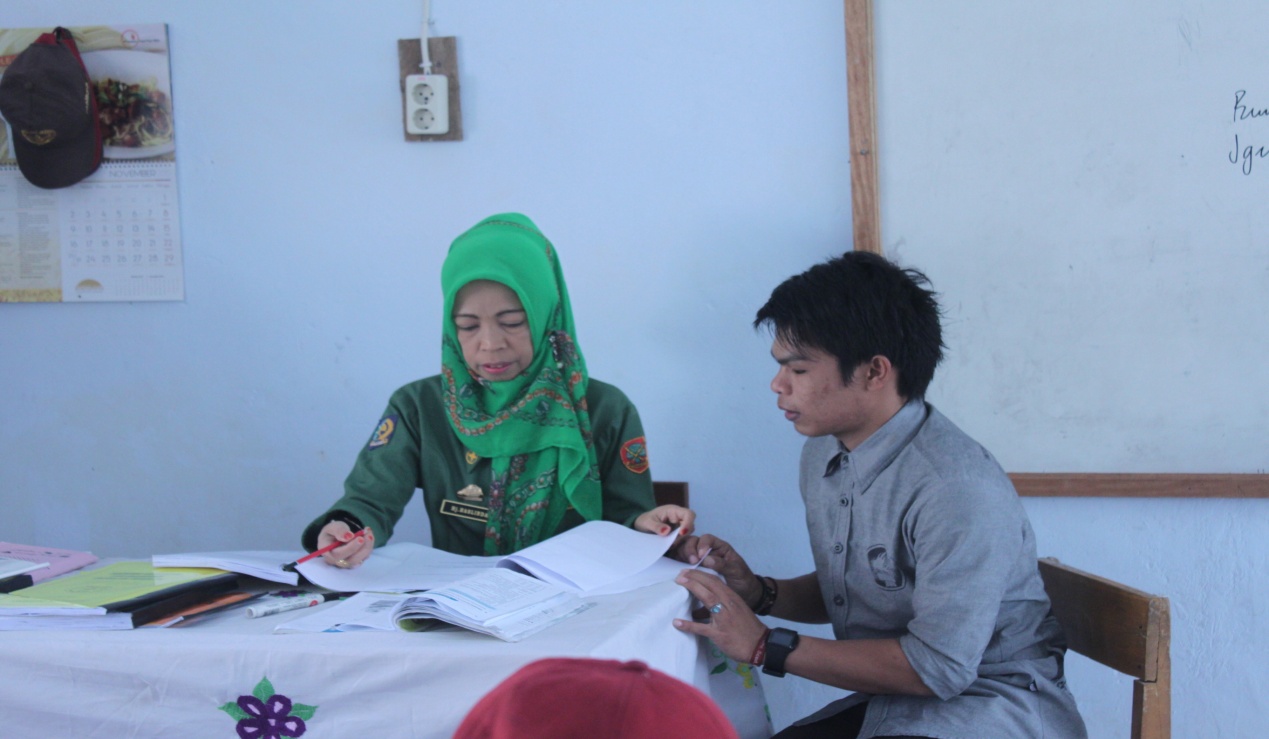 Tahap perencanaan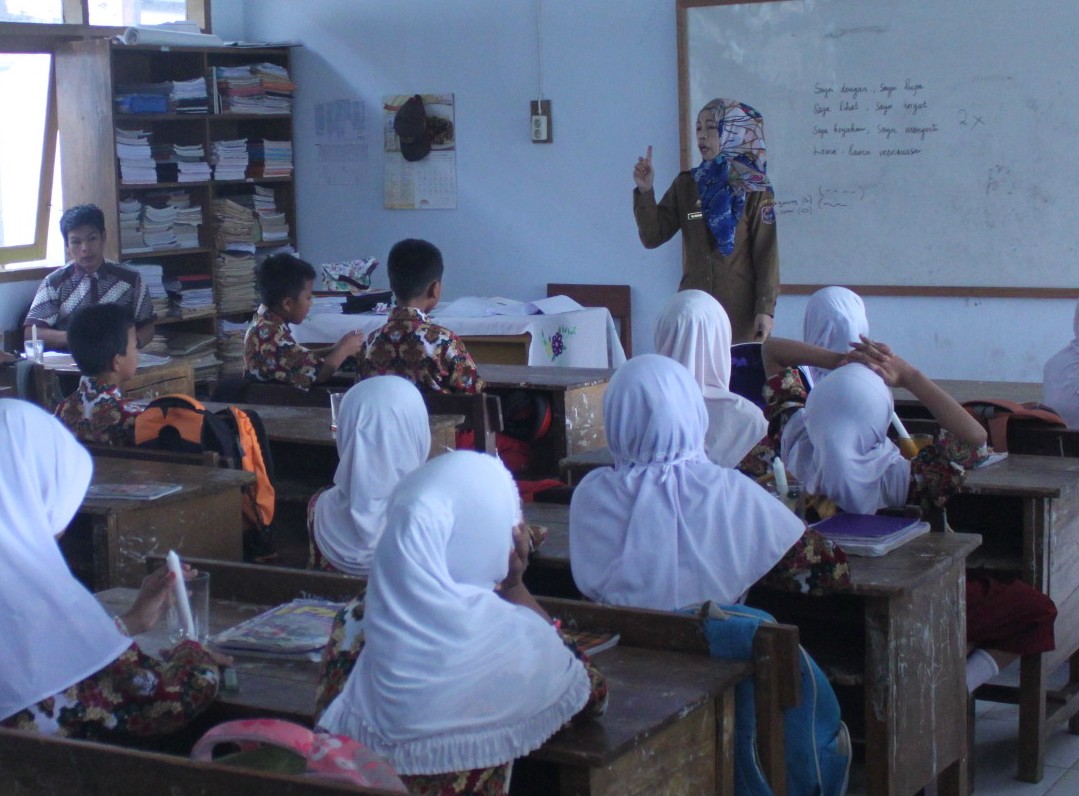 Peneleti sedang melakukan observasiKonstruktivisme (Construktivism)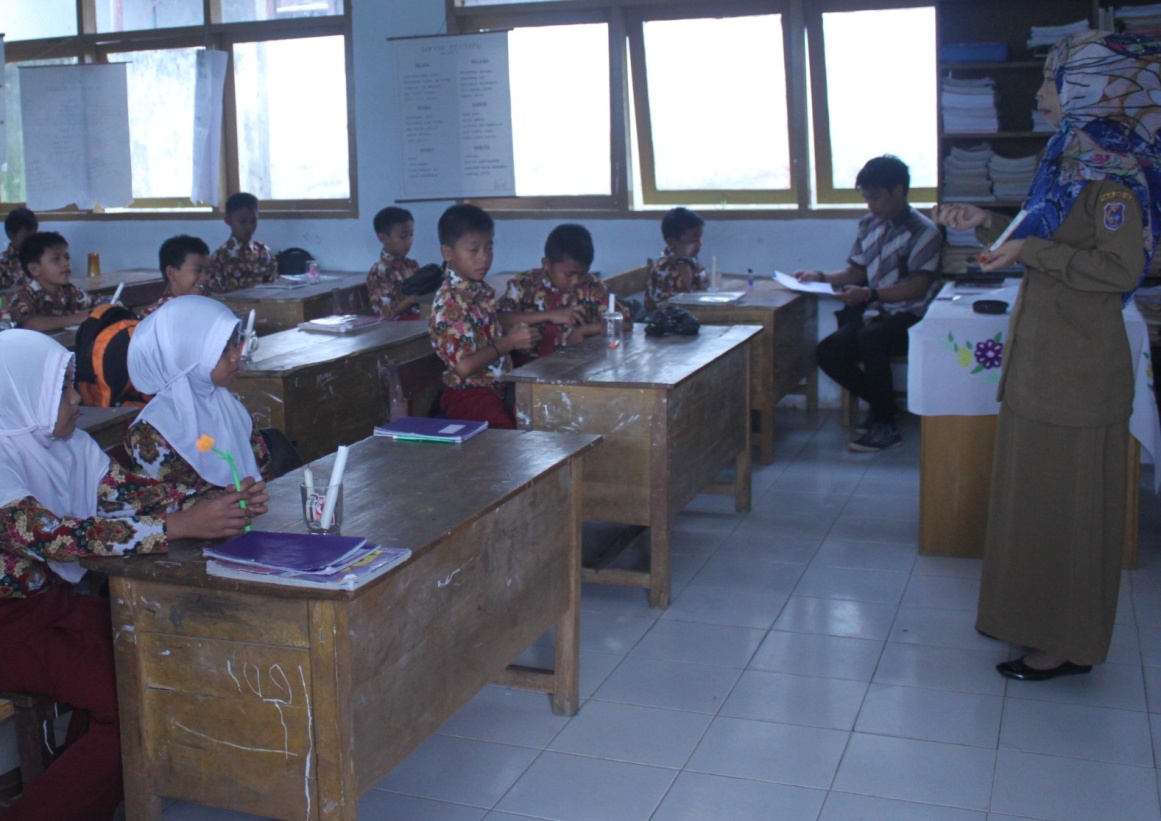 Siswa mendengarkan penjelasan guru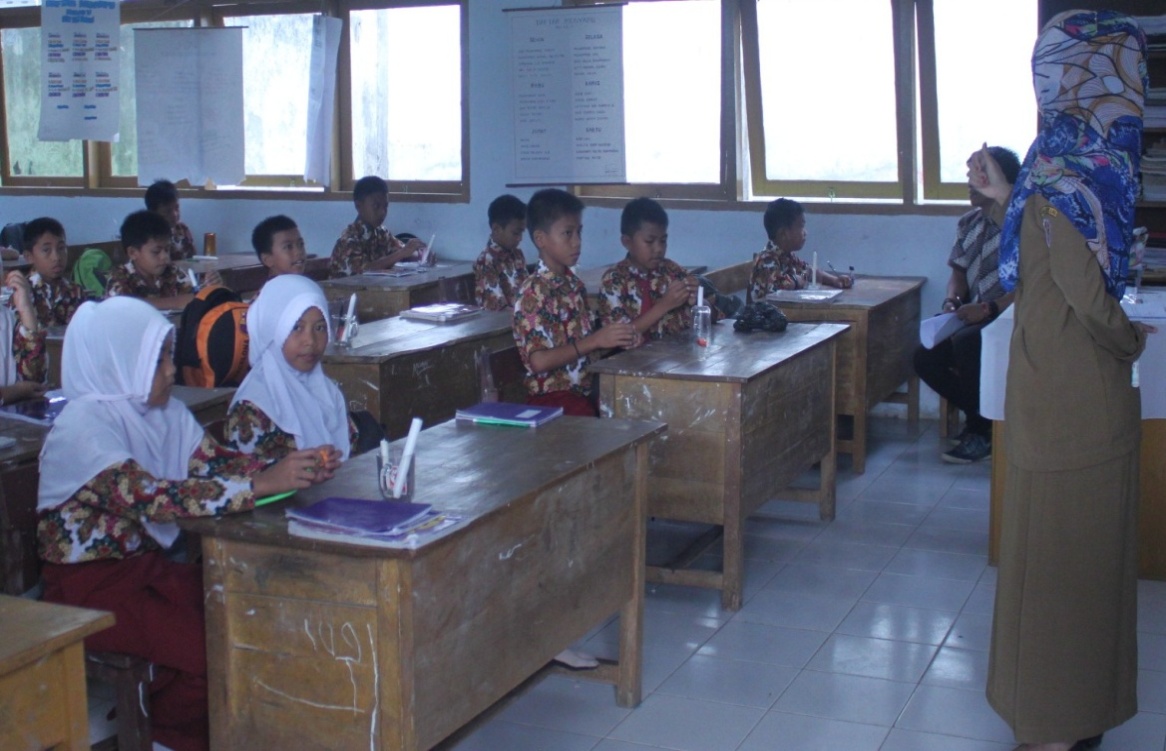 Siswa mengkostruk fikiran melalui penjelasanMenemukan(Inquiry)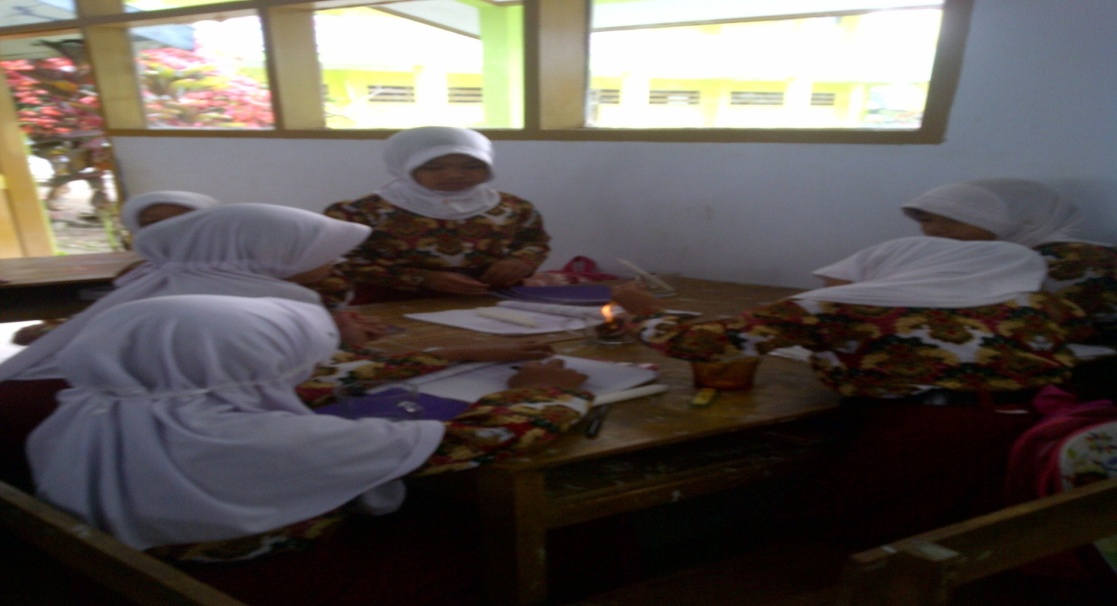 Siswa mengamati peristiwa perubahan sifat benda melalui pembakaranBertanya (Questioning)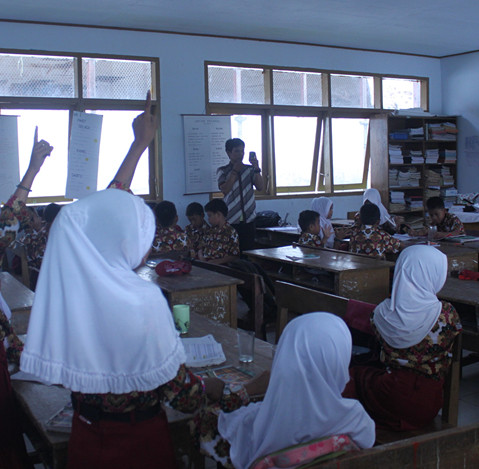 Masyarakat Belajar (Learning Community)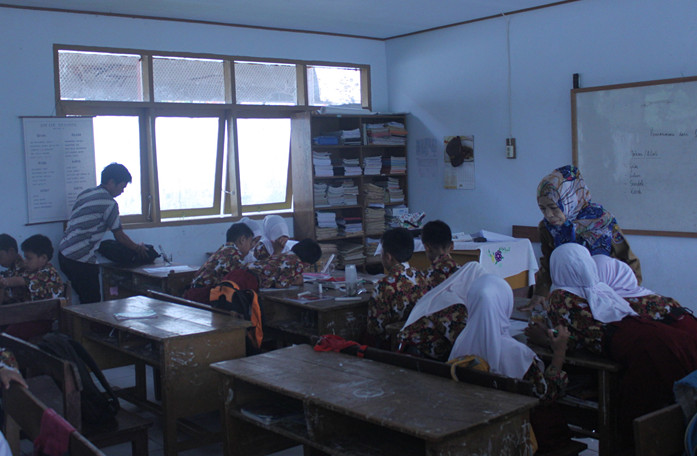 Siswa sedang mengerjakan LKS secara berkelompokPemodelan (Modelling)         Siswa membacakan hasil kerja kelompoknya.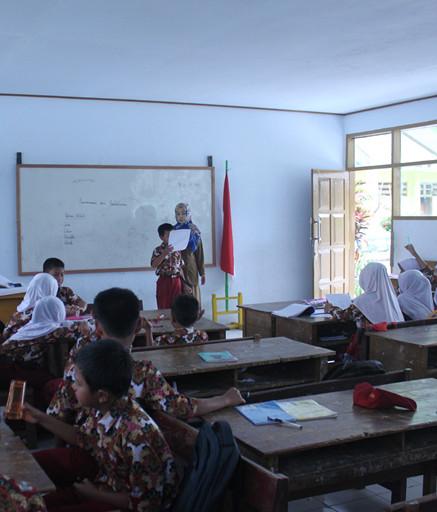 Refleksi (reflection) 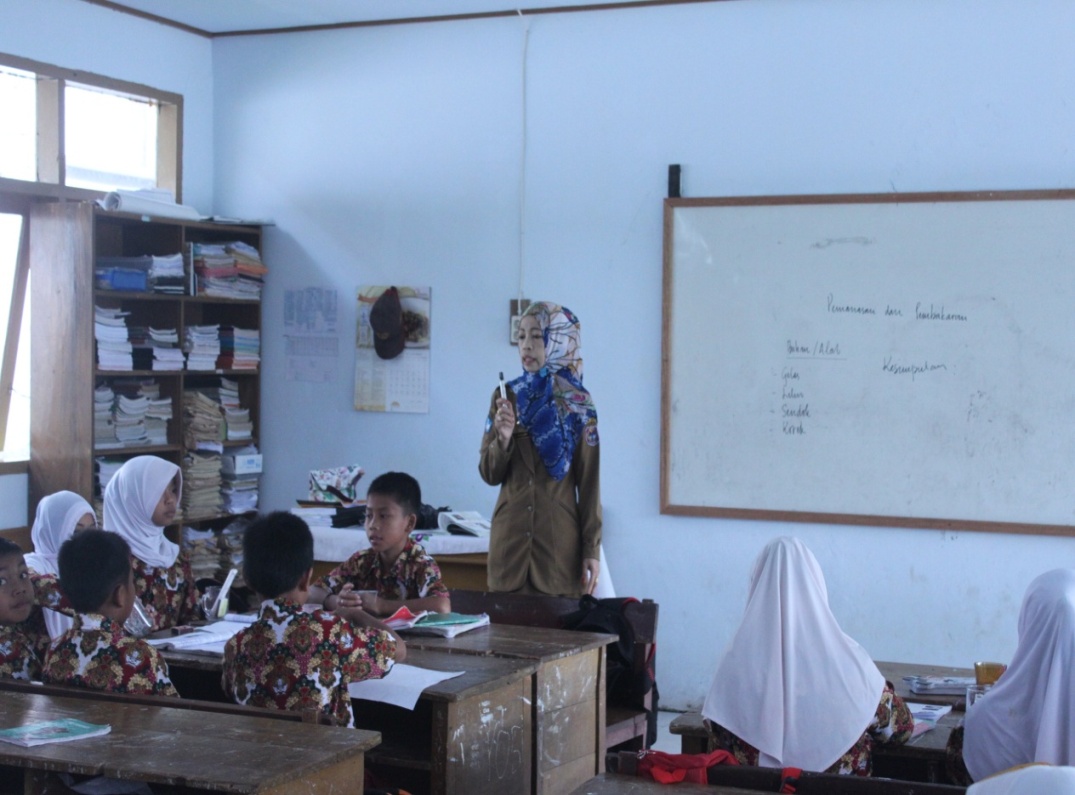 Siswa mengemukakan materi yang telah di pelajariPenilaian Nyata (Authentic Assessment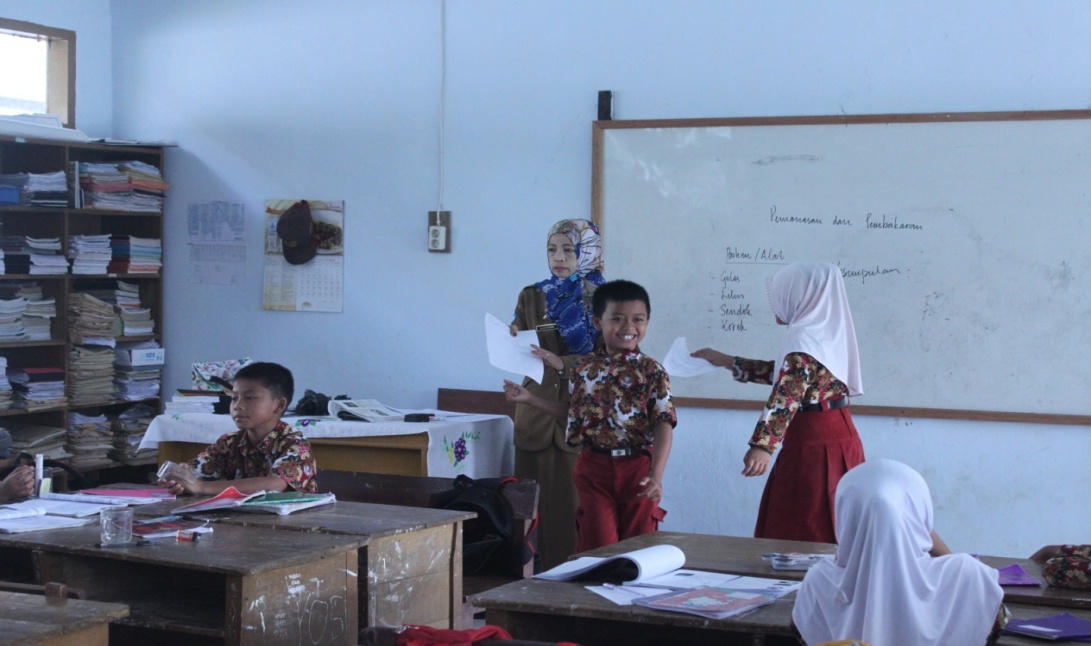 Siswa mengupulkan hasil pekerjaannya Taraf KeberhasilanKualifikasi90%-100%Sangat Baik (SB)80%-89%Baik (B)65%-79%Cukup (C)55%-64%Kurang (K)< 55%Sangat Kurang (SK)Taraf keberhasilanKualifikasi90 – 100Sangat Baik80 – 89Baik65 – 79Cukup55 – 64Kurang0 – 54Sangat Kurang      Nilai                          Kategori              Jumlah SiswaPersentase (%)     90  – 100               Sangat Baik (SB)                  -             0     80 – 89                       Baik (B)                           3                       17,65 %     80 – 89                       Baik (B)                           3                       17,65 %     65 – 79                      Cukup (C)                        11                      64,70 %     65 – 79                      Cukup (C)                        11                      64,70 %     55 – 64                      Kurang (K)                        3                      17,65 %     55 – 64                      Kurang (K)                        3                      17,65 %        <55                    Sangat Kurang (SK)               -                           0        <55                    Sangat Kurang (SK)               -                           0                          Jumlah                                         17                      100 %                          Jumlah                                         17                      100 %Nilai                              Kategori                Jumlah Siswa       Persentase (%)       90  – 100            Sangat Baik (SB)                   2                       11,75%       80 – 89                      Baik (B)                          9                       52,95%       65 – 79                     Cukup (C)                        6                       35,30%        55 – 64                    Kurang (K)                       -                            0       <55                    Sangat Kurang (SK)               -                             0  Jumlah                                                                 17                      100 %KegiatanWaktuMenyiapkan siswa untuk belajar, meliputi: berdoa, mengecek kehadiran siswaApersepsi, apa yang kalian lihat jika memasak air sampai mendidihMenyampaikan tujuan pembelajaran7 menitKegiatanWaktu1.   Konstruktivisme (Construktivism)a.   Siswa mendengarkan penjelasan dari gurub. Guru menjelaskan materi pelajaran dengan menggunakan media pembelajaranc.  Guru menjelaskan materi pelajaran dengan mengaitkan materi pelajaran dengan situasi dunia siswa2.   Bertanya (Questioning)a.   Guru memberikan pertanyaan kepada siswab.   Siswa memberikan pertanyaan kepada guruc.   Siswa mengemukakan pendapatnya atau menanggapi3.   Menemukan (Inquiry)a.   Guru memunculkan masalah dalam pembelajaranb.   Guru membimbing untuk memecahkan masalahc.  Siswa menemukan sebuah pemecahan masalah berdasarkan   permasalahan yang dimuculkan oleh guru4.   Masyarakat Belajar (Learning Community)a.   Guru membagi siswa dalam beberapa kelompokb.   Siswa mengerjakan lembar kegiatan siswac.  Guru membimbing siswa dalam mengerjakan lembar kegiatan siswa5.   Pemodelan (Modeling)a.   Siswa membacakan hasil kerja kelompoknyab.   Guru mengamati siswa melaporkan hasil kerja kelompoknyac.   Siswa menanggapi hasil kerja kelompok yang lain6. Refleksi (Reflection)Memancing siswa untuk mengeluarkan ide atau pendapatnya mengenai materi yang telah di pelajariGuru memperjelas ide atau pendapat yang dikemukakan oleh siswaSiswa memberikan kesan dan saran mengenai pembelajaran 7. Penilaian nyata (authentic assessment)Siswa mengumpul hasil kerja kelompoknyaGuru memberikan evaluasiGuru memberikan nilai sesuai kemampuan siswa53 menitKegiatanWaktuGuru bersama siswa menyimpulkan materi yang telah dipelajariSiswa diberikan PRSiswa diberikan pesan-pesan moralGuru menutup pelajaran10 menitNoIndikator/ DeskriptorPenilaianPenilaianPenilaianKategoriKetNoIndikator/ Deskriptor321KategoriKet1.Konstruktivisme (Construktivism)Guru menjelaskan materi pelajaranGuru menjelaskan materi pelajaran menggunakan media pembelajaranGuru mengaitkan materi pelajaran dengan dunia nyata siswa√Cukup2.Bertanya (Questioning)Guru memberikan pertanyaan kepada siswaGuru memberikan kesempatan kepada siswa untuk bertanyaGuru memberikan kesempatan kepada siswa untuk menanggapi√Kurang3. Menemukan (Inquiry)Guru memunculkan masalah dalam pembelajaranGuru membimbing/ mengarahkan siswa untuk memecahkan masalahGuru memberikan alternatif pemecahan masalah√Cukup4.Masyarakat Belajar (Learning Community)Guru membagi siswa dalam beberapa kelompokGuru membagikan lembar kegiatan siswa kepada setiap kelompokGuru mengarahkan dan membimbing setiap kelompok dalam mengerjakan lembar kegiatan siswa√Cukup5. Pemodelan (Modeling)Guru mempersilahkan perwakilan kelompok untuk melaporkan hasil kerja kelompoknyaGuru mengamati siswa yang melaporkan hasil kerja kelompoknyaGuru memberikan kesempatan kepada kelompok lain umtuk menanggapi√Kurang6.Refleksi (Reflection)Guru memancing siswa untuk mengeluarkan pendapatnya mengenai materi yang telah di pelajariGuru memperjelas ide atau pendapat yang dikemukakan oleh siswaGuru memberikan kesempatan kepada siswa untuk menyampaikan kesan dan saran mengenai materi yang telah dipelajari√Cukup7.Penilaian nyata (authentic assessment)Guru meminta hasil kerja kelompok siswaGuru memberikan evaluasiGuru memberikan nilai sesuai kemampuan siswa√BaikSkorSkor14277JumlahJumlah3821313% Indikator Keberhasilan% Indikator Keberhasilan61%61%Kategori Kategori Kurang Kurang NoIndikator/ DeskriptorPenilaianPenilaianPenilaianKategoriKetNoIndikator/ Deskriptor321KategoriKet1.Konstruktivisme (Construktivism)Siswa mendengarkan guru menjelaskan materi pelajaranSiswa memperhatikan guru menjelaskan materi pelajaran menggunakan media pembelajaranSiswa mengaitkan materi pelajaran dengan kehidupannya√Cukup2.Bertanya (Questioning)Siswa menjawab pertanyaan dari guruSiswa memberikan pertanyaanSiswa mengeluarkan pendapat atau menanggapi √Kurang3. Menemukan (Inquiry)Siswa menanggapi masalah yang dimunculkan oleh guruSiswa berusaha memecahkan masalahSiswa menyimpulkan pemecahan masalah√Kurang4.Masyarakat Belajar (Learning Community)Siswa membuat kelompokSiswa mengerjakan lembar kegiatan siswaSiswa bekerjasama dalam menyelesaikan lembar kegiatan siswa√Cukup5. Pemodelan (Modeling)Melalui perwakilan kelompok siswa melaporkan hasil kerja kelompoknyaSiswa mendengarkan hasil kerja kelompokSiswa menanggapi hasil kerja kelompok yang lain √Kurang6.Refleksi (Reflection)Siswa mengeluarkan pendapatnya mengenai materi yang telah dipelajariSiswa memberikan tanggapan tentang materi yang telah dipelajariSiswa memberikan kesan dan saran mengenai materi yang telah dipelajari√Kurang7.Penilaian nyata (authentic assessment)Siswa mengumpulkan hasil kerja kelompoknyaSiswa mengerjakan evaluasiSiswa mendapatkan nilai sesuai dengan kemampuannya√BaikSkorSkor12477JumlahJumlah3441111% Indikator Keberhasilan% Indikator Keberhasilan52%52%Kategori Kategori Kurang Kurang KegiatanWaktu1. Menyiapkan siswa untuk belajar, meliputi: berdoa, mengecek kehadiran siswa2. Apersepsi3. Menyampaikan tujuan pembelajaran7 menit		KegiatanWaktu1.   Konstruktivisme (Construktivism)a.   Siswa mendengarkan penjelasan dari gurub. Guru menjelaskan materi pelajaran dengan menggunakan media pembelajaranc.  Guru menjelaskan materi pelajaran dengan mengaitkan materi pelajaran dengan situasi dunia siswa2.   Bertanya (Questioning)a.   Guru memberikan pertanyaan kepada siswab.   Siswa memberikan pertanyaan kepada guruc.   Siswa mengemukakan pendapatnya atau menanggapi3.   Menemukan (Inquiry)a.   Guru memunculkan masalah dalam pembelajaranb.   Guru membimbing untuk memecahkan masalahc.  Siswa menemukan sebuah pemecahan masalah berdasarkan   permasalahan yang dimuculkan oleh guru4.   Masyarakat Belajar (Learning Community)a.   Guru membagi siswa dalam beberapa kelompokb.   Siswa mengerjakan lembar kegiatan siswac.  Guru membimbing siswa dalam mengerjakan lembar kegiatan siswa5.   Pemodelan (Modeling)a.   Siswa membacakan hasil kerja kelompoknyab.   Guru mengamati siswa melaporkan hasil kerja kelompoknyac.   Siswa menanggapi hasil kerja kelompok yang lain6. Refleksi (Reflection)a. Memancing siswa untuk mengeluarkan ide atau pendapatnya mengenai materi yang telah di pelajarib. Guru memperjelas ide atau pendapat yang dikemukakan oleh siswac. Siswa memberikan kesan dan saran mengenai pembelajaran 7. Penilaian nyata (authentic assessment)a. Siswa mengumpul hasil kerja kelompoknyab. Guru memberikan evaluasic. Guru memberikan nilai sesuai kemampuan siswa53 menitKegiatanWaktu1. Guru bersama siswa menyimpulkan materi yang telah dipelajari2. Siswa diberikan PR3. Siswa diberikan pesan-pesan moral4. Guru menutup pelajaran10 menitNoIndikator/ DeskriptorPenilaianPenilaianPenilaianKategoriKetNoIndikator/ Deskriptor321KategoriKet1.Konstruktivisme (Construktivism)Guru menjelaskan materi pelajaranGuru menjelaskan materi pelajaran menggunakan media pembelajaranGuru mengaitkan materi pelajaran dengan dunia nyata siswa√Cukup2.Bertanya (Questioning)Guru memberikan pertanyaan kepada siswaGuru memberikan kesempatan kepada siswa untuk bertanyaGuru memberikan kesempatan kepada siswa untuk menanggapi√Cukup3. Menemukan (Inquiry)Guru memunculkan masalah dalam pembelajaranGuru membimbing/ mengarahkan siswa untuk memecahkan masalahGuru memberikan alternatif pemecahan masalah√Cukup4.Masyarakat Belajar (Learning Community)Guru membagi siswa dalam beberapa kelompokGuru membagikan lembar kegiatan siswa kepada setiap kelompokGuru mengarahkan dan membimbing setiap kelompok dalam mengerjakan lembar kegiatan siswa√Cukup5. Pemodelan (Modeling)Guru mempersilahkan perwakilan kelompok untuk melaporkan hasil kerja kelompoknyaGuru mengamati siswa yang melaporkan hasil kerja kelompoknyaGuru memberikan kesempatan kepada kelompok lain umtuk menanggapi√Cukup6.Refleksi (Reflection)Guru memancing siswa untuk mengeluarkan pendapatnya mengenai materi yang telah di pelajariGuru memperjelas ide atau pendapat yang dikemukakan oleh siswaGuru memberikan kesempatan kepada siswa untuk menyampaikan kesan dan saran mengenai materi yang telah dipelajari√Cukup7.Penilaian nyata (authentic assessment)Guru meminta hasil kerja kelompok siswaGuru memberikan evaluasiGuru memberikan nilai sesuai kemampuan siswa√BaikSkorSkor16-77JumlahJumlah312-1515Indikator Keberhasilan (Presentase %)Indikator Keberhasilan (Presentase %)71 %71 %Kategori Kategori Cukup Cukup NoIndikator/ DeskriptorPenilaianPenilaianPenilaianKategoriKetNoIndikator/ Deskriptor321KategoriKet1.Konstruktivisme (Construktivism)Siswa mendengarkan guru menjelaskan materi pelajaranSiswa memperhatikan guru menjelaskan materi pelajaran menggunakan media pembelajaranSiswa mengaitkan materi pelajaran dengan kehidupannya√Cukup2.Bertanya (Questioning)Siswa menjawab pertanyaan dari guruSiswa memberikan pertanyaanSiswa mengeluarkan pendapat atau menanggapi √Cukup3. Menemukan (Inquiry)Siswa menanggapi masalah yang dimunculkan oleh guruSiswa berusaha memecahkan masalahSiswa menyimpulkan pemecahan masalah√Cukup4.Masyarakat Belajar (Learning Community)Siswa membuat kelompokSiswa mengerjakan lembar kegiatan siswaSiswa bekerjasama dalam menyelesaikan lembar kegiatan siswa√Cukup5. Pemodelan (Modeling)Melalui perwakilan kelompok siswa melaporkan hasil kerja kelompoknyaSiswa mendengarkan hasil kerja kelompokSiswa menanggapi hasil kerja kelompok yang lain √Cukup6.Refleksi (Reflection)Siswa mengeluarkan pendapatnya mengenai materi yang telah dipelajariSiswa memberikan tanggapan tentang materi yang telah dipelajariSiswa memberikan kesan dan saran mengenai materi yang telah dipelajari√Kurang7.Penilaian nyata (authentic assessment)Siswa mengumpulkan hasil kerja kelompoknyaSiswa mengerjakan evaluasiSiswa mendapatkan nilai sesuai dengan kemampuannya√BaikSkorSkor15177JumlahJumlah31011414% Indikator Keberhasilan% Indikator Keberhasilan66%66%Kategori Kategori CukupCukupSoalAspek yang dinilaiNilai maksimal1Skor 5    : Jika menjawab benar dan lengkapSkor 4    : Jika menjawab 3 yang benar Skor 3    : Jika menjawab 2 yang benarSkor 2    : Jika menjawab 1 yang benarSkor 1    : Jika menjawab kurang tepatSkor 0    : Jika tidak menjawab atau kosong52Skor 3    : Jika menjawab benar dan lengkapSkor 2    : Jika menjawab benar tapi tidak lengkapSkor 1    : Jika menjawab kurang tepatSkor 0    : Jika tidak menjawab atau kosong33Skor 3    : Jika menjawab benar dan lengkapSkor 2    : Jika menjawab benar tapi tidak lengkapSkor 1    : Jika menjawab kurang tepatSkor 0    : Jika tidak menjawab atau kosong34Skor 3    : Jika menjawab benar dan lengkapSkor 2    : Jika menjawab benar tapi tidak lengkapSkor 1    : Jika menjawab kurang tepatSkor 0    : Jika tidak menjawab atau kosong35Skor 4    : Jika menjawab 3 benar Skor 3    : Jika menjawab 2 benar Skor 2    : Jika menjawab 1 benar Skor 1    : Jika menjawab kurang tepatSkor 0    : Jika tidak menjawab atau kosong4JumlahJumlah18KegiatanWaktu1. Menyiapkan siswa untuk belajar, meliputi: berdoa, mengecek kehadiran siswa2. Apersepsi, menanyakan perubahan apa yang terjadi pada cream yang di diamkan di uadara terbuka.3. Menyampaikan tujuan pembelajaran7 menitKegiatanWaktu1.   Konstruktivisme (Construktivism)a.   Siswa mendengarkan penjelasan dari gurub. Guru menjelaskan materi pelajaran dengan menggunakan media pembelajaranc.  Guru menjelaskan materi pelajaran dengan mengaitkan materi pelajaran dengan situasi dunia siswa2.   Bertanya (Questioning)a.   Guru memberikan pertanyaan kepada siswab.   Siswa memberikan pertanyaan kepada guruc.   Siswa mengemukakan pendapatnya atau menanggapi3.   Menemukan (Inquiry)a.   Guru memunculkan masalah dalam pembelajaranb.   Guru membimbing untuk memecahkan masalahc.  Siswa menemukan sebuah pemecahan masalah berdasarkan   permasalahan yang dimuculkan oleh guru4.   Masyarakat Belajar (Learning Community)a.   Guru membagi siswa dalam beberapa kelompokb.   Siswa mengerjakan lembar kegiatan siswac.  Guru membimbing siswa dalam mengerjakan lembar kegiatan siswa5.   Pemodelan (Modeling)a.   Siswa membacakan hasil kerja kelompoknyab.   Guru mengamati siswa melaporkan hasil kerja kelompoknyac.   Siswa menanggapi hasil kerja kelompok yang lain6. Refleksi (Reflection)a. Memancing siswa untuk mengeluarkan ide atau pendapatnya mengenai materi yang telah di pelajari.b. Guru memperjelas ide atau pendapat yang dikemukakan oleh siswac. Siswa memberikan kesan dan saran mengenai pembelajaran 7. Penilaian nyata (authentic assessment)a. Siswa mengumpul hasil kerja kelompoknyab. Guru memberikan evaluasic. Guru memberikan nilai sesuai kemampuan siswa53 menitKegiatanWaktu1. Guru bersama siswa menyimpulkan materi yang telah dipelajari2. Siswa diberikan PR3. Siswa diberikan pesan-pesan moral4. Guru menutup pelajaran10 menitNoIndikator/ DeskriptorPenilaianPenilaianPenilaianKategoriKetNoIndikator/ Deskriptor321KategoriKet1.Konstruktivisme (Construktivism)Guru menjelaskan materi pelajaranGuru menjelaskan materi pelajaran menggunakan media pembelajaranGuru mengaitkan materi pelajaran dengan dunia nyata siswa√Baik2.Bertanya (Questioning)Guru memberikan pertanyaan kepada siswaGuru memberikan kesempatan kepada siswa untuk bertanyaGuru memberikan kesempatan kepada siswa untuk menanggapi√Cukup3. Menemukan (Inquiry)Guru memunculkan masalah dalam pembelajaranGuru membimbing/ mengarahkan siswa untuk memecahkan masalahGuru memberikan alternatif pemecahan masalah√Cukup4.Masyarakat Belajar (Learning Community)Guru membagi siswa dalam beberapa kelompokGuru membagikan lembar kegiatan siswa kepada setiap kelompokGuru mengarahkan dan membimbing setiap kelompok dalam mengerjakan lembar kegiatan siswa√Baik5. Pemodelan (Modeling)Guru mempersilahkan perwakilan kelompok untuk melaporkan hasil kerja kelompoknyaGuru mengamati siswa yang melaporkan hasil kerja kelompoknyaGuru memberikan kesempatan kepada kelompok lain umtuk menanggapi√Baik6.Refleksi (Reflection)Guru memancing siswa untuk mengeluarkan pendapatnya mengenai materi yang telah di pelajariGuru memperjelas ide atau pendapat yang dikemukakan oleh siswaGuru memberikan kesempatan kepada siswa untuk menyampaikan kesan dan saran mengenai materi yang telah dipelajari√Cukup7.Penilaian nyata (authentic assessment)Guru meminta hasil kerja kelompok siswaGuru memberikan evaluasiGuru memberikan nilai sesuai kemampuan siswa√BaikSkorSkor43-77JumlahJumlah126-1818% Indikator Keberhasilan% Indikator Keberhasilan85%85%Kategori Kategori Baik Baik NoIndikator/ DeskriptorPenilaianPenilaianPenilaianKategoriKetNoIndikator/ Deskriptor321KategoriKet1.Konstruktivisme (Construktivism)Siswa mendengarkan guru menjelaskan materi pelajaranSiswa memperhatikan guru menjelaskan materi pelajaran menggunakan media pembelajaranSiswa mengaitkan materi pelajaran dengan kehidupannya√Baik2.Bertanya (Questioning)Siswa menjawab pertanyaan dari guruSiswa memberikan pertanyaanSiswa mengeluarkan pendapat atau menanggapi √Cukup3. Menemukan (Inquiry)Siswa menanggapi masalah yang dimunculkan oleh guruSiswa berusaha memecahkan masalahSiswa menyimpulkan pemecahan masalah√Cukup4.Masyarakat Belajar (Learning Community)Siswa membuat kelompokSiswa mengerjakan lembar kegiatan siswaSiswa bekerjasama dalam menyelesaikan lembar kegiatan siswa√Baik5. Pemodelan (Modeling)Melalui perwakilan kelompok siswa melaporkan hasil kerja kelompoknyaSiswa mendengarkan hasil kerja kelompokSiswa menanggapi hasil kerja kelompok yang lain √Baik6.Refleksi (Reflection)Siswa mengeluarkan pendapatnya mengenai materi yang telah dipelajariSiswa memberikan tanggapan tentang materi yang telah dipelajariSiswa memberikan kesan dan saran mengenai materi yang telah dipelajari√Cukup7.Penilaian nyata (authentic assessment)Siswa mengumpulkan hasil kerja kelompoknyaSiswa mengerjakan evaluasiSiswa mendapatkan nilai sesuai dengan kemampuannya√BaikSkorSkor43-77JumlahJumlah126-1818% Indikator Keberhasilan% Indikator Keberhasilan85%85%KategoriKategoriBaik Baik KegiatanWaktu1. Menyiapkan siswa untuk belajar, meliputi: berdoa, mengecek kehadiran siswa2. Apersepsi, menanyakan apa yang terjadi ketika sampah dibakar3. Menyampaikan tujuan pembelajaran7 menitKegiatanWaktu1.   Konstruktivisme (Construktivism)a.   Siswa mendengarkan penjelasan dari gurub. Guru menjelaskan materi pelajaran dengan menggunakan media pembelajaranc.  Guru menjelaskan materi pelajaran dengan mengaitkan materi pelajaran dengan situasi dunia siswa2.   Bertanya (Questioning)a.   Guru memberikan pertanyaan kepada siswab.   Siswa memberikan pertanyaan kepada guruc.   Siswa mengemukakan pendapatnya atau menanggapi3.   Menemukan (Inquiry)a.   Guru memunculkan masalah dalam pembelajaranb.   Guru membimbing untuk memecahkan masalahc.  Siswa menemukan sebuah pemecahan masalah berdasarkan   permasalahan yang dimuculkan oleh guru4.   Masyarakat Belajar (Learning Community)a.   Guru membagi siswa dalam beberapa kelompokb.   Siswa mengerjakan lembar kegiatan siswac.  Guru membimbing siswa dalam mengerjakan lembar kegiatan siswa5.   Pemodelan (Modeling)a.   Siswa membacakan hasil kerja kelompoknyab.   Guru mengamati siswa melaporkan hasil kerja kelompoknyac.   Siswa menanggapi hasil kerja kelompok yang lain6. Refleksi (Reflection)a. Memancing siswa untuk mengeluarkan ide atau pendapatnya mengenai materi yang telah di pelajarib. Guru memperjelas ide atau pendapat yang dikemukakan oleh siswac. Siswa memberikan kesan dan saran mengenai pembelajaran 7. Penilaian nyata (authentic assessment)a. Siswa mengumpul hasil kerja kelompoknyab. Guru memberikan evaluasic. Guru memberikan nilai sesuai kemampuan siswa53 menitKegiatanWaktu1. Guru bersama siswa menyimpulkan materi yang telah dipelajari2. Siswa diberikan PR3. Siswa diberikan pesan-pesan moral4. Guru menutup pelajaran10 menitNoIndikator/ DeskriptorPenilaianPenilaianPenilaianKategoriKetNoIndikator/ Deskriptor321KategoriKet1.Konstruktivisme (Construktivism)Guru menjelaskan materi pelajaranGuru menjelaskan materi pelajaran menggunakan media pembelajaranGuru mengaitkan materi pelajaran dengan dunia nyata siswa√Baik2.Bertanya (Questioning)Guru memberikan pertanyaan kepada siswaGuru memberikan kesempatan kepada siswa untuk bertanyaGuru memberikan kesempatan kepada siswa untuk menanggapi√Baik3. Menemukan (Inquiry)Guru memunculkan masalah dalam pembelajaranGuru membimbing/ mengarahkan siswa untuk memecahkan masalahGuru memberikan alternatif pemecahan masalah√Baik4.Masyarakat Belajar (Learning Community)Guru membagi siswa dalam beberapa kelompokGuru membagikan lembar kegiatan siswa kepada setiap kelompokGuru mengarahkan dan membimbing setiap kelompok dalam mengerjakan lembar kegiatan siswa√Baik5. Pemodelan (Modeling)Guru mempersilahkan perwakilan kelompok untuk melaporkan hasil kerja kelompoknyaGuru mengamati siswa yang melaporkan hasil kerja kelompoknyaGuru memberikan kesempatan kepada kelompok lain umtuk menanggapi√Baik6.Refleksi (Reflection)Guru memancing siswa untuk mengeluarkan pendapatnya mengenai materi yang telah di pelajariGuru memperjelas ide atau pendapat yang dikemukakan oleh siswaGuru memberikan kesempatan kepada siswa untuk menyampaikan kesan dan saran mengenai materi yang telah dipelajari√Baik7.Penilaian nyata (authentic assessment)Guru meminta hasil kerja kelompok siswaGuru memberikan evaluasiGuru memberikan nilai sesuai kemampuan siswa√BaikSkorSkor7--77JumlahJumlah21--2121% Indikator Keberhasilan% Indikator Keberhasilan100%100%KategoriKategoriSangat baikSangat baikNoIndikator/ DeskriptorPenilaianPenilaianPenilaianKategoriKetNoIndikator/ Deskriptor321KategoriKet1.Konstruktivisme (Construktivism)Siswa mendengarkan guru menjelaskan materi pelajaranSiswa memperhatikan guru menjelaskan materi pelajaran menggunakan media pembelajaranSiswa mengaitkan materi pelajaran dengan kehidupannya√Baik2.Bertanya (Questioning)Siswa menjawab pertanyaan dari guruSiswa memberikan pertanyaanSiswa mengeluarkan pendapat atau menanggapi √Cukup3. Menemukan (Inquiry)Siswa menanggapi masalah yang dimunculkan oleh guruSiswa berusaha memecahkan masalahSiswa menyimpulkan pemecahan masalah√4.Masyarakat Belajar (Learning Community)Siswa membuat kelompokSiswa mengerjakan lembar kegiatan siswaSiswa bekerjasama dalam menyelesaikan lembar kegiatan siswa√Baik5. Pemodelan (Modeling)Melalui perwakilan kelompok siswa melaporkan hasil kerja kelompoknyaSiswa mendengarkan hasil kerja kelompokSiswa menanggapi hasil kerja kelompok yang lain √Baik6.Refleksi (Reflection)Siswa mengeluarkan pendapatnya mengenai materi yang telah dipelajariSiswa memberikan tanggapan tentang materi yang telah dipelajariSiswa memberikan kesan dan saran mengenai materi yang telah dipelajari√Baik7.Penilaian nyata (authentic assessment)Siswa mengumpulkan hasil kerja kelompoknyaSiswa mengerjakan evaluasiSiswa mendapatkan nilai sesuai dengan kemampuannya√BaikSkorSkor61-77JumlahJumlah182-2020% Indikator Keberhasilan% Indikator Keberhasilan95%95%Kategori Kategori Sangat baikSangat baikSoalAspek yang dinilaiNilaimaksimal1Skor 3    : Jika menjawab benar dan lengkapSkor 2    : Jika menjawab benar tetapi tidak lengkapSkor 1    : Jika menjawab kurang tepatSkor 0    : Jika tidak menjawab atau kosong32Skor 4    : Jika menjawab 3 benar Skor 3    : Jika menjawab 2 benarSkor 2    : Jika menjawab 1 benarSkor 1    : Jika menjawab kurang tepatSkor 0    : Jika tidak menjawab atau kosong43Skor 3    : Jika menjawab benar dan lengkapSkor 2    : Jika menjawab benar tetapi tidak lengkapSkor 1    : Jika menjawab kurang tepatSkor 0    : Jika tidak menjawab atau kosong34Skor 5    : Jika menjawab 4 benar Skor 4    : Jika menjawab 3 benarSkor 3    : Jika menjawab 2 benarSkor 2    : Jika menjawab 1 benarSkor 1    : jika menjawab kurang tepatSkor 0    : Jika tidak menjawab atau kosong55Skor 3    : Jika menjawab 2 benar dan lengkapSkor 2    : Jika menjawab 1 benar dan lengkapSkor 1    : Jika menjawab kurang tepatSkor 0    : Jika tidak menjawab atau kosong3JumlahJumlah18No Nama SiswaJumlah soal dan bobotJumlah soal dan bobotJumlah soal dan bobotJumlah soal dan bobotJumlah soal dan bobotJumlahSkorNilaiKeteranganNo Nama Siswa1(5) 2(3)3(3)4(3)5(4)JumlahSkorNilaiKeterangan1NA420331267Tidak tuntas2AM223331372Tuntas3NK222321161Tidak tuntas4MAF323341583Tuntas5AS323321372Tuntas6RE323331478Tuntas7NU 222321161Tidak tuntas8SU 333341689Tuntas9AD 223341478Tuntas10SN 323321372Tuntas11KA333331583Tuntas12NR323321372Tuntas13FSM224331478Tuntas14ARS222341372Tuntas15AM322341478Tuntas16HA222041056Tidak tuntas17MNW324231478Tuntas JumlahJumlahJumlahJumlahJumlahJumlahJumlahJumlah1250Rata-rata kelasRata-rata kelas12501712501712501712501712501773,5373,5373,53Ketidak tuntasan belajarKetidak tuntasan belajar                  4                         x 100%                 17                  4                         x 100%                 17                  4                         x 100%                 17                  4                         x 100%                 17                  4                         x 100%                 1723,53%23,53%23,53%  Ketuntasan belajar  Ketuntasan belajar                  13                         x 100%                 17                  13                         x 100%                 17                  13                         x 100%                 17                  13                         x 100%                 17                  13                         x 100%                 1776,47%76,47%76,47%Kategori Kategori Kategori Kategori Kategori Kategori Kategori Cukup Cukup Cukup NilaiKategoriJumlah SiswaPersentase (%) 90  – 100Sangat Baik (SB)-080 – 89 Baik (B)317,65 %65 – 79Cukup (C)1164,70 %55 – 64Kurang (K)317,65 %<55Sangat Kurang (SK)00JumlahJumlah17100 %NilaiKategoriFrekuensiPersentase (%)70 – 100Tuntas1376,47%0 – 69Tidak Tuntas423,53%JumlahJumlah17100 %No Nama SiswaJumlah soal dan bobotJumlah soal dan bobotJumlah soal dan bobotJumlah soal dan bobotJumlah soal dan bobotJumlahSkorNilaiKeteranganNo Nama Siswa1(3) 2(4)3(3)4(5)5(3)JumlahSkorNilaiKeterangan1NA323421478Tuntas2AM333421583Tuntas3NK332431583Tuntas4MAF343521794Tuntas5AS342331583Tuntas6RE333431689Tuntas7NU 232331372Tuntas8SU 343431794Tuntas9AD 323421478Tuntas10SN 233431583Tuntas11KA333521689Tuntas12NR232331372Tuntas13FSM333421583Tuntas14ARS333221372Tuntas15AM333431689Tuntas16HA232321267Tidak tuntas17MNW333431689 TuntasJumlahJumlahJumlahJumlahJumlahJumlahJumlahJumlah1398Rata-rata kelasRata-rata kelas13981713981713981713981713981782,23%82,23%82,23%Ketidak tuntasan belajarKetidak tuntasan belajar                   1                         x 100%                 17                   1                         x 100%                 17                   1                         x 100%                 17                   1                         x 100%                 17                   1                         x 100%                 175,88%5,88%5,88%Ketuntasan belajarKetuntasan belajar                  16                         x 100%                 19                  16                         x 100%                 19                  16                         x 100%                 19                  16                         x 100%                 19                  16                         x 100%                 1994,12%94,12%94,12%Kategori Kategori Kategori Kategori Kategori Kategori Kategori Sangat BaikSangat BaikSangat BaikNilaiKategoriJumlah SiswaPersentase (%) 90  – 100Sangat Baik (SB)211,75 %80 – 89 Baik (B)952,95 %65 – 79Cukup (C)635,30 %55 – 64Kurang (K)-0<55Sangat Kurang (SK)-0JumlahJumlah17100 %NilaiKategoriFrekuensiPersentase (%)70 – 100Tuntas1694,12%0 – 69Tidak Tuntas 1  5,88%JumlahJumlah17100 %NoNama SiswaSiklus ISiklus ISiklus IISiklus IINoNama SiswaNilaiKetuntasanNilaiKetuntasan1NA67Tidak tuntas78Tuntas2AM72Tuntas83Tuntas3NK61Tidak tuntas83Tuntas4MAF83Tuntas94Tuntas5AS72Tuntas83Tuntas6RE78Tuntas89Tuntas7NU 61Tidak tuntas72Tuntas8SU 89Tuntas94Tuntas9AD 78Tuntas78Tuntas10SN 72Tuntas83Tuntas11KA83Tuntas89Tuntas12NR72Tuntas72Tuntas13FSM78Tuntas83Tuntas14ARS72Tuntas72Tuntas15AM78Tuntas89Tuntas16HA56Tidak tuntas67Tidak tuntas17MNW78Tuntas89TuntasJumlahJumlah12501398Rata-rataRata-rata73,5382,23Ketidak tuntasan belajarKetidak tuntasan belajar23,53%5,26%Ketuntasan belajarKetuntasan belajar76,47% 94,12%Kategori Kategori Cukup Sangat Baik